PREFEITURA MUNICIPAL DE ARARUAMA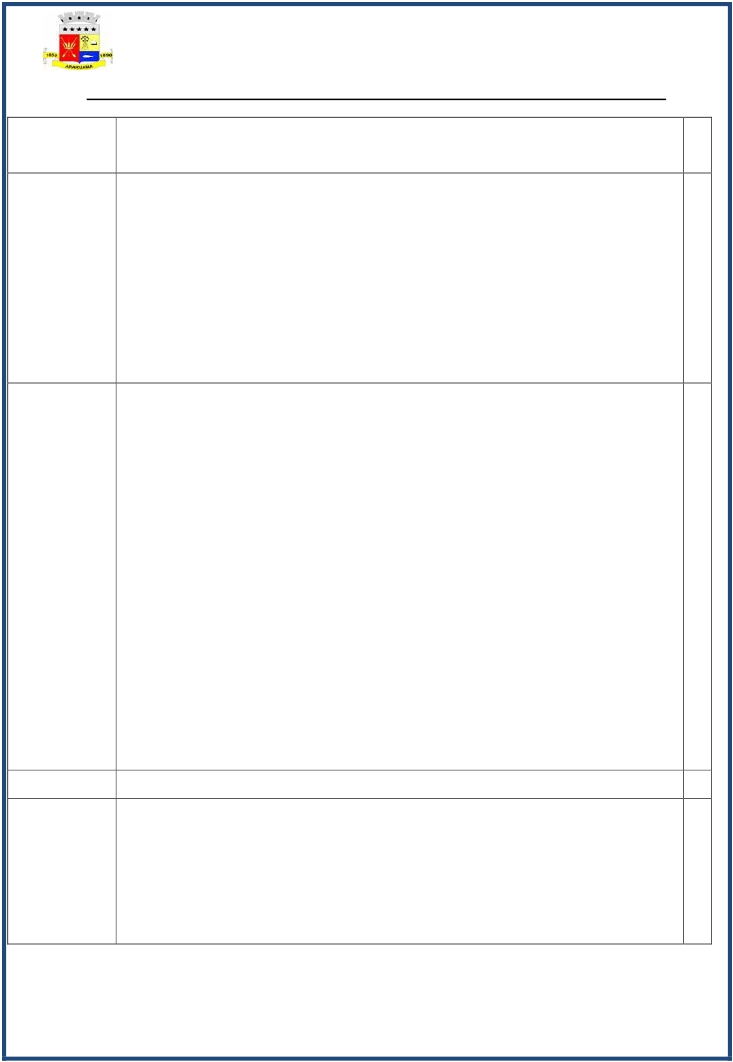 Estado do Rio de JaneiroSECRETARIA MUNICIPAL DE EDUCAÇÃOREGIMENTO ESCOLAR DA EDUCAÇÃO BÁSICA DA REDE MUNICIPAL DE ENSINOTÍTULO ICAPÍTULO ICAPÍTULO IITÍTULO IICAPÍTULO ICAPÍTULO IISeção ISeção IISeção IIISeção IVSeção VSeção VISeção VIISeção VIIISeção IXSeção XSeção XICAPÍTULO IIITITULO IIICAPÍTULO ISeção ISeção IISeção IIISeção IVSeção VCAPÍTULO IICAPÍTULO IIICAPÍTULO IVSeção ISeção IISeção IIICAPÍTULO VCAPÍTULO VICAPÍTULO VIICAPÍTULO VIIICAPÍTULO IXSeção ISeção IISeção IIICAPÍTULO XSeção ISeção IICAPÍTULO XICAPÍTULO XIICAPÍTULO XIIIDAS DISPOSIÇÕES PRELIMINARESDA IDENTIFICAÇÃODAS FINALIDADESDA ORGANIZAÇÃO ESCOLARDO PROJETO POLÍTICO PEDAGÓGICODA ESTRUTURA BÁSICA E DA ORGANIZAÇÃO ADMINISTRATIVADo Conselho EscolarDa Equipe DiretivaDo Setor de Suporte PedagógicoDa Equipe DocenteDas Dinâmicas de LeituraDa Sala de Recursos MultifuncionaisDa Sala de Atendimento EspecializadoDa Secretaria EscolarDo Setor de Serviços GeraisDo DiscenteDas vedações aos Profissionais da EducaçãoDA ORGANIZAÇÃO DISCIPLINARDA ORGANIZAÇÃO DIDÁTICO-PEDAGÓGICADAS ETAPAS E DAS MODALIDADES DA EDUCAÇÃO BÁSICADa Educação InfantilDo Ensino FundamentalDo Ensino MédioDa Educação de Jovens e AdultosDa Educação EspecialDO PLANEJAMENTO CURRICULARDO CALENDÁRIO ESCOLARDA MATRÍCULA, DA TRANSFERÊNCIA E DAS ADAPTAÇÕESDa MatrículaDa TransferênciaDas AdaptaçõesDA FREQUÊNCIADA EVASÃO ESCOLARDO SISTEMA DE AVALIAÇÃODO SISTEMA DE PROMOÇÃODA ACELERAÇÃO, DO AVANÇO E DO APROVEITAMENTO DE ESTUDOSDa Aceleração de EstudosDo Avanço de EstudosDo Aproveitamento de EstudosDA CLASSIFICAÇÃO E DA RECLASSIFICAÇÃODa ClassificaçãoDa ReclassificaçãoDA RECUPERAÇÃODO CONSELHO DE CLASSEDAS REUNIÕES PEDAGÓGICAS020203050506060710141717181920212324262626262728293133343438383939404243434444444445464748TÍTULO IV	DAS DISPOSIÇÕES GERAIS, TRANSITORIAS E FINAIS	48ANEXO IANEXO IIANEXO IIIANEXO IVANEXO VANEXO VIANEXO VIIANEXO VIIIANEXO IXMATRIZ CURRICULAR DA EDUCAÇÃO INFANTIL – HORÁRIO PARCIALMATRIZ CURRICULAR DA EDUCAÇÃO INFANTIL HORÁRIO INTEGRALMATRIZ CURRICULAR DO ENSINO FUNDAMENTAL I - REGULAR – HORÁRIO PARCIALMATRIZ CURRICULAR DO ENSINO FUNDAMENTAL I - REGULAR – HORÁRIO INTEGRALMATRIZ CURRICULAR DO ENSINO FUNDAMENTAL II - REGULARMATRIZ CURRICULAR DO ENSINO FUNDAMENTAL I - REGULAR NOTURNO – REGIME ANUALMATRIZ CURRICULAR DA EDUCAÇÃO DE JOVENS E ADULTOS - FUNDAMENTAL I – FASES I A VMATRIZ CURRICULAR DA EDUCAÇÃO DE JOVENS E ADULTOS - FUNDAMENTAL II – FASES VI A IXMATRIZ CURRICULAR DO ENSINO MÉDIO505152535455565758PREFEITURA MUNICIPAL DE ARARUAMA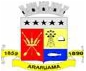 Estado do Rio de JaneiroSECRETARIA MUNICIPAL DE EDUCAÇÃOREGIMENTO ESCOLAR DA EDUCAÇÃO BÁSICADA REDE MUNICIPAL DE ENSINO DE ARARUAMATÍTULO IDAS DISPOSIÇÕES PRELIMINARESCAPÍTULO IDA IDENTIFICAÇÃOArt. 1º. As Unidades Escolares da Rede Municipal de Ensino de Araruama são mantidas pelaPrefeitura Municipal de Araruama e vinculadas à Secretaria Municipal de Educação, doravantedenominada SEDUC, que as administra na forma disposta neste Regimento Escolar.Parágrafo único. As Unidades Escolares da Rede Municipal de Ensino, doravantedenominadas simplesmente Unidades Escolares, são públicas e gratuitas e se fundamentamnas diretrizes básicas emanadas da política educacional definida pela SEDUC e garantidas noPlano Municipal de Educação.Art. 2º. As Unidades Escolares funcionam em regime de externato, com frequência mista, emhorário integral ou parcial, e oferecem a Educação Básica da forma como segue:I- Educação Infantil:a) Creche – para crianças de 06 (seis) meses a 03(três) anos e 11(onze) meses;b) Pré-Escola – para crianças de 04 (quatro) anos a 05 (cinco) anos e 11 (onze)meses;II-Ensino Fundamental, nas modalidades:a) Regular;b) Educação de Jovens e Adultos;III-Ensino Médio;IV- Educação Profissional Técnica de Nível Médio, conforme disposto no art. 3º desteRegimento Escolar§ 1º. O horário de funcionamento é integral ou parcial, conforme disposto no caput deste artigo,distribuído em 02 (dois) turnos – diurno e noturno, assim estabelecido:I-Turno Diurno:a) 1º turno – das 07h15min às 12h05min, tendo, o Ensino Fundamental I e a EducaçãoInfantil, organização definida pelo Projeto Político Pedagógico, garantindo-se 4h30minde funcionamento;b) 2º turno – das 13h às 17h50min, tendo o Ensino Fundamental I e a Educação Infantil,organização definida pelo Projeto Político Pedagógico, garantindo-se 4h30min defuncionamento;II- Horário integral:a) Creche– das 08h às 16h;b) Escola de Tempo Integral - das 08h às 16h;III- Turno Noturno – das 18h às 22h30min.2PREFEITURA MUNICIPAL DE ARARUAMAEstado do Rio de JaneiroSECRETARIA MUNICIPAL DE EDUCAÇÃO§ 2º. Excepcionalmente, o horário de funcionamento é diferenciado do previsto no parágrafoanterior, conforme a especificidade de atendimento da Unidade Escolar, com prévia aprovaçãoda SEDUC.Art. 3º. Compõe, ainda, a Rede Municipal de Ensino de Araruama a Escola MunicipalPolitécnica Antônio Luiz Pedrosa, Unidade Escolar de Educação Profissional Técnica de NívelMédio, com funcionamento norteado por Regimento Escolar próprio.Art. 4º. As Unidades Escolares são classificadas de acordo com as especificidades, conformedispõe norma específica sobre a matéria.CAPÍTULO IIDAS FINALIDADESArt. 5º. As Escolas Municipais têm como finalidade difundir e aprimorar a educação nascomunidades nas quais estão inseridas, consoante as diretrizes e bases da educação nacionale em conformidade com o Projeto Político Pedagógico, as metas, os planos e os programasmunicipais, mediante a garantia das condições materiais e de pessoal, indispensáveis ao plenodesenvolvimento discente e ao trabalho dos profissionais que nela atuam.§ 1º. Ressalta-se a necessidade de garantir o padrão de qualidade, com pleno acesso, inclusãoe permanência dos sujeitos das aprendizagens na escola e seu sucesso como política socialda educação na Rede Municipal de Ensino de Araruama.§ 2º. A Educação em Tempo Integral, a ser implantada progressivamente nas UnidadesEscolares da rede, tem como finalidade ampliar o tempo de permanência do aluno na escola,otimizando o conceito de formação integral, desenvolvendo as potencialidades humanas nassuas dimensões física, cognitiva, afetiva, intelectual, social, cultural, ética e estética.§ 3º. Para promover uma escola com qualidade social, as Unidades Escolares, em todos osníveis e modalidades de ensino, devem adotar como centralidade o processo de ensinagem,priorizando não apenas o desenvolvimento do educando, mas também o desenvolvimentoprofissional e da saúde psicológica, social e física dos docentes e demais funcionários.Art. 6°. É compromisso do Governo e da Comunidade Escolar, a conservação e a manutençãodo prédio, do acervo, do mobiliário escolar e de todo o equipamento de infraestruturanecessária ao bom funcionamento das Unidades Escolares, além de:I- compreender e assegurar os direitos e deveres da pessoa humana, do cidadão, doEstado, da Família e dos demais grupos que compõem a Comunidade Escolar;II- respeitar a dignidade e a liberdade fundamental do homem;III- fortalecer a unidade nacional e a solidariedade internacional;IV- desenvolver integralmente a personalidade humana e a sua participação na obra dobem comum;V- preparar o indivíduo e a sociedade para o domínio de recursos científicos, tecnológicose tecnologia assistiva, que lhes permitam utilizá-los para vencer as dificuldades do meio;VI- preservar e expandir o patrimônio cultural;VII- coibir qualquer tratamento desigual, por motivo de convicção religiosa, filosófica,3PREFEITURA MUNICIPAL DE ARARUAMAEstado do Rio de JaneiroSECRETARIA MUNICIPAL DE EDUCAÇÃOpolítica, étnico-racial ou sexual, e quaisquer outras formas de discriminação;VIII- conscientizar para a preservação e a recuperação do meio ambiente;IX- promover ações para uma educação comprometida com o desenvolvimento humano ea construção do conhecimento, favorecendo a articulação entre a aprendizagem e aformação integral do discente.Art. 7º. O ensino nas Unidades Escolares da Rede Municipal é ministrado com base nosseguintes princípios, previstos no artigo 3º da Lei de Diretrizes e Bases da Educação Nacional:I- igualdade de condições para o acesso e permanência na escola;II- liberdade de aprender, ensinar, pesquisar e divulgar a cultura, o pensamento, a arte e osaber;III- pluralismo de ideias e de concepções pedagógicas;IV- respeito à liberdade e apreço à tolerância;V- gratuidade do ensino público em estabelecimentos oficiais;VI- valorização do profissional da educação escolar;VII- gestão democrática do ensino público, na forma deste regimento e da legislação dosistema de ensino;VIII- garantia de padrão de qualidade;IX- valorização da experiência extraescolar;X- vinculação entre a educação escolar, o trabalho e as práticas sociais;XI – consideração com a diversidade étnico-racial.Art. 8º. São objetivos norteadores da Educação Municipal:I- contribuir na formação integral de seus discentes, assegurando-lhes desenvolvimentoharmônico e pleno, quer nos planos físico, emocional, intelectual, neles respeitando edesenvolvendo valores éticos e políticos essenciais à dignidade da pessoa humana, demodo a fomentar a integração entre a escola, a família e a sociedade;II- criar condições para que os educandos desenvolvam a autonomia intelectual por meiodo pensamento reflexivo e crítico, do espírito de pesquisa, da imaginação e do senso deresponsabilidade;III- propiciar aos educandos uma sólida preparação intelectual, orientação educacional epara o trabalho que lhes permitam encontrar caminhos para sua realização pessoal;IV- fornecer os subsídios necessários para a preparação básica com vistas à vida cidadã,tornando-o capaz de continuar aprendendo e de se adaptar com flexibilidade às novascondições de ocupação ou aperfeiçoamento posteriores;V- transmitir, preservar e expandir o patrimônio cultural e ecológico do município e dahumanidade, na área de sua atuação;VI- proporcionar a compreensão dos fundamentos científico-tecnológicos dos processosprodutivos, relacionando a teoria com a prática;VII- estimular atitudes e hábitos para que os discentes possam:a) compreender e respeitar os direitos e deveres da pessoa humana, do cidadão,do Estado, da família e dos grupos sociais;b) respeitar as liberdades fundamentais do ser humano;c) aperfeiçoar as formas de comunicação, a Língua Portuguesa e a LínguaBrasileira de Sinais, consideradas como expressão da cultura nacional;d) dominar recursos científicos e tecnológicos que lhes permitam situar-secriticamente diante da realidade e assumir responsabilidade pessoal e social;4PREFEITURA MUNICIPAL DE ARARUAMAEstado do Rio de JaneiroSECRETARIA MUNICIPAL DE EDUCAÇÃOe) desenvolver a sua personalidade de forma global e harmoniosa em um ambienteno qual todos se eduquem.VIII- estimular a atividade intelectual, a expressão concreta, o sentimento artístico e oespírito criativo por meio de trabalhos de pesquisa, investigações, ensaios e inovações nocampo pedagógico;IX- vivenciar processos que despertem nos discentes uma formação democrática por meiodo desenvolvimento de trabalhos de integração comunitária e de programas de educação,cultura, desportos, recreação, lazer e política que possibilitem amplas oportunidades deeducação e participação na comunidade.Art.	9º.	As	Unidades	Escolares	podem	trabalhar	cooperativamente	com	outrosestabelecimentos de ensino, instituições sociais ou empresas.Parágrafo único: o disposto no caput do artigo deve se reger sob os seguintes princípios:I- benefícios de ordem pedagógica aos discentes, docentes e demais funcionários;II- consonância com as normas estabelecidas pela SEDUC;III- aprovação pelo Conselho Escolar, após ampla consulta às Equipes Diretiva,Pedagógica e Docente.TITULO IIDA ORGANIZAÇÃO ESCOLARCAPÍTULO IDO PROJETO POLÍTICO PEDAGÓGICOArt. 10. A elaboração e execução do Projeto Político Pedagógico é prerrogativa de cadaUnidade Escolar, sendo planejada de acordo com as especificidades, necessidades e anseiosda comunidade.§1°. O Projeto Político Pedagógico é avaliado e replanejado anualmente e sempre quenecessário.§2°. O Projeto Político Pedagógico deve ser entregue à SEDUC até o final do 1° trimestre doano letivo em curso.Art. 11. O Projeto Político Pedagógico organiza o trabalho escolar como um todo e dá àUnidade Escolar uma identidade que reflete suas concepções, respeitadas as determinaçõeslegais.Parágrafo único. O Projeto Político Pedagógico contempla, dentre outros aspectos, aorganização, o diagnóstico da realidade, princípios, finalidades, concepções pedagógicas,proposta curricular, procedimentos metodológicos, ações pedagógicas e princípios deavaliação da Unidade Escolar.Art. 12. O planejamento das ações oriundas do Projeto Político Pedagógico das UnidadesEscolares é elaborado por toda a Comunidade Escolar sob a responsabilidade da EquipeDiretiva, assessorada pela Equipe de Suporte Pedagógico.5PREFEITURA MUNICIPAL DE ARARUAMAEstado do Rio de JaneiroSECRETARIA MUNICIPAL DE EDUCAÇÃO§1º. A filosofia do Projeto Político Pedagógico das Unidades Escolares deve estar emconsonância com as Diretrizes Curriculares Municipais, mantendo a unidade da rede,considerando a fundamentação teórica do Projeto Político Pedagógico da SEDUC.§ 2º. É possível, se avaliada e aprovada pela SEDUC, a formulação de Projeto PolíticoPedagógico que não esteja em consonância com o parágrafo anterior deste artigo, comoescolas experimentais.CAPÍTULO IIDA ESTRUTURA BÁSICA E DA ORGANIZAÇÃO ADMINISTRATIVAArt. 13. Para desempenho de suas atividades, as Unidades Escolares dispõem da seguinteestrutura básica, no que tange ao quadro funcional e de acordo com as normas vigentes:I-Conselho Escolar;II- Equipe Diretiva:a) Diretor;b) Diretor Adjunto;c) Dirigente de Turno.III- Setor de Suporte Pedagógico:a) Orientador Educacional;b) Orientador Pedagógico.IV- Equipe Docente;V- Discentes;VI- Setor de Secretaria Escolar:a) Secretário Escolar;b) Oficial Administrativo.VII- Setor de Serviços Gerais:a) Agente de Serviços Gerais (ASG);b) Vigia;c) Merendeira;d) Auxiliar de Disciplina;Parágrafo único. As Unidades Escolares são atendidas pelos Supervisores Educacionais,profissionais que integram o Departamento de Gestão Escolar, da Secretaria Municipal deEducação, tendo as suas atribuições definidas em norma específica.Seção IDo Conselho EscolarArt. 14. O Conselho Escolar, órgão colegiado criado por lei, visa fomentar a gestãodemocrática e a melhoria da qualidade de ensino. É constituído por representantes:I.	da Equipe Diretiva;II.	da Equipe Docente;III.	dos Discentes – alunos com idade igual ou maior a 12 (doze) anos;IV.	da Equipe de Suporte Pedagógico;V.	do Setor de Secretaria Escolar;VI.	do Setor de Serviços Gerais;VII.	do Grêmio Estudantil;6PREFEITURA MUNICIPAL DE ARARUAMAEstado do Rio de JaneiroSECRETARIA MUNICIPAL DE EDUCAÇÃOVIII.	dos Responsáveis dos Discentes;IX.	da Comunidade local.Art. 15. Cabe ao Conselho Escolar:I- elaborar seu Estatuto Interno;II- deliberar sobre as normas internas e o funcionamento da escola;III- participar da elaboração do Projeto Político Pedagógico;IV- analisar as questões encaminhadas pelos diversos segmentos da escola, propondosugestões;V- acompanhar a execução das ações pedagógicas, administrativas e financeiras daescola e intervir quando necessário;VI- prestar contas e informações referentes ao uso de recursos financeiros e serviçosprestados na escola;VII- mobilizar a Comunidade Escolar e local para a participação em atividades em prol damelhoria da qualidade da educação, como prevê a legislação;§1°. O Conselho Escolar exerce função consultiva, deliberativa, fiscal, mobilizadora esupervisora da Unidade Escolar, e é regulamentado por ato próprio.§2°. O Conselho Escolar realiza reuniões mensais com quantidade mínima de membrosprevista em Estatuto, segundo agendamento prévio e comunicação expressa em caso deadiamentos.Seção IIDa Equipe DiretivaArt.16. A Equipe Diretiva é responsável por todo o processo de gestão, assessorada pelossetores que compõem a estrutura básica das Unidades Escolares, em consonância com asdeliberações do Conselho Escolar, competindo-lhe cumprir e fazer cumprir a legislação sobre oensino, as orientações e normas emanadas da SEDUC.Art. 17. As funções de direção são privativas de membro efetivo do Magistério Municipal,resguardando os seguintes critérios:I- possuir graduação em curso de Pedagogia, com habilitação específica para GestãoEscolar ou ser licenciado em nível superior em qualquer área do Magistério, comespecialização em Gestão Escolar;II- ter experiência docente, de no mínimo, 02 (dois) anos;III- comprovar, no mínimo, 1 (um) ano de exercício na Unidade Escolar onde pretendeassumir a direção;IV- ser indicado após consulta pública e democrática à Comunidade Escolar, organizadapelo Conselho Escolar.§1°. As diretrizes para a consulta a que se refere o inciso IV deste artigo são definidas em atopróprio.§2°. O mandato da Equipe Diretiva, indicado após consulta à comunidade, terá validade de 02(dois)	anos,	podendo	os	membros	da	equipe	serem	reeleitos	por	igual	período,consecutivamente, uma única vez, se aprovados em avaliação interna da Comunidade Escolar.7PREFEITURA MUNICIPAL DE ARARUAMAEstado do Rio de JaneiroSECRETARIA MUNICIPAL DE EDUCAÇÃO§3°. Constatada a carência de profissional para o exercício das funções da Equipe Diretiva daUnidade Escolar, a SEDUC pode indicar um profissional, desde que atenda aos critériosestabelecidos no caput desde artigo.Art. 18. Em suas faltas ou impedimentos, o Diretor é substituído por um dos membros daEquipe Diretiva, assumindo toda a sua responsabilidade, não podendo a Unidade Escolar ficar,em nenhuma hipótese, sem a presença de um desses elementos.Art.19. Compete ao Diretor e ao Diretor Adjunto, em diálogo e consonância:I- superintender os atos escolares que dizem respeito à administração, ao ensino e àdisciplina da Unidade Escolar;II- cumprir e fazer cumprir as leis do ensino e as determinações legais;III- representar oficialmente a Unidade Escolar, junto às autoridades;IV- aplicar aos discentes, após avaliação junto à Equipe de Suporte Pedagógico, asmedidas disciplinares que lhe competem, observadas as sanções previstas no art. 59deste Regimento Escolar;V- aplicar aos docentes e demais funcionários as medidas disciplinares que lhe competem,observadas as sanções previstas nos Estatutos do Magistério Público Municipal e dosFuncionários Públicos Municipais de Araruama;VI- adotar medidas administrativas, em conjunto com o Conselho Escolar e Equipe deSuporte Pedagógico, no que tange às possíveis irregularidades constatadas na UnidadeEscolar, comunicando-as à SEDUC para análise e providências;VII- assinar toda a documentação exigida, juntamente com o Secretário Escolar ou oSupervisor Escolar;VIII- apresentar toda a documentação exigida pelas autoridades competentes;IX- planejar, convocar e presidir reuniões, inclusive os Conselhos de Classe Ordinários eExtraordinários;X- promover, coordenar e participar da construção, execução, avaliação e revisão coletivado Projeto Político Pedagógico da Unidade Escolar;XI- propor às autoridades competentes medidas que melhorem o funcionamento daUnidade Escolar;XII- promover a participação da família e da comunidade na definição das orientaçõesrelacionadas aos processos educativos, contribuindo na elaboração do Projeto PolíticoPedagógico da Unidade Escolar;XIII- confeccionar o quadro de horário da Unidade Escolar, juntamente com a Equipe deSuporte Pedagógico e Docente;XIV- delegar, aos demais funcionários da Unidade Escolar, atribuições não especificadasneste Regimento e que sejam inerentes ao cargo;XV- registrar, em instrumento próprio, as ocorrências importantes da Unidade Escolar;XVI- colocar à disposição do órgão próprio os funcionários que não se adaptaram àsnormas da Unidade Escolar, após aplicadas as medidas disciplinares previstas nosEstatutos do Magistério Público Municipal e dos Funcionários Públicos Municipais deAraruama;XVII- avaliar os servidores em fase de estágio probatório, em conjunto com a Equipe deSuporte Pedagógico, quando se tratar de docentes, de acordo com o disposto no Estatutodo Magistério Público Municipal e no Estatuto dos Funcionários Públicos Municipais deAraruama;8PREFEITURA MUNICIPAL DE ARARUAMAEstado do Rio de JaneiroSECRETARIA MUNICIPAL DE EDUCAÇÃOXVIII- promover a execução semanal do Hino Nacional no primeiro tempo de cada turno;XIX- notificar ao Conselho Tutelar do Município, ao juiz competente da Comarca e aorespectivo representante do Ministério Público a relação dos discentes que apresentemquantidade de faltas acima de 50% (cinquenta por cento) do percentual permitido em lei,quando injustificadas, e os casos de maus tratos praticados contra alunos, reprovação e deevasão escolar;XX- acompanhar a implementação e analisar os resultados de todas as açõespedagógicas;XXI- encaminhar ao Conselho Fiscal da Unidade Executora a prestação de contas domovimento financeiro da Unidade Escolar, para apreciação e aprovação, conforme o queprevê o Estatuto da Unidade Executora;XXII- controlar a frequência diária dos servidores, preparar a escala de férias e atestar afrequência mensal, encaminhando-a pontualmente à SEDUC;XXIII- supervisionar a qualidade e a distribuição da merenda escolar, o controle do estoquede gêneros, atestando o mapa mensal de distribuição;XXIV- zelar pela conservação do patrimônio que lhe é confiado e encaminhar anualmentecópia do inventário dos bens patrimoniais sob sua responsabilidade;XXV- garantir a divulgação, a circulação e o acesso de toda e qualquer informação dointeresse da Comunidade Escolar;XXVI- zelar pela saúde física e psicossocial dos funcionários sob sua responsabilidade.Parágrafo único. Verificado o não cumprimento das atribuições acima, o Diretor e o DiretorAdjunto estão sujeitos às seguintes penalidades administrativas, aplicadas pelo SecretárioMunicipal de Educação ou por profissional da SEDUC, por ele designado:I- advertência oral;II- repreensão escrita;III- suspensão do mandato, nos termos da legislação específica.Art. 20. Para ocupar o cargo de Dirigente de Turno, são exigidos os seguintes requisitos:I- ter experiência docente de, no mínimo, 02(dois) anos;II- integrar o quadro de efetivos do Magistério Municipal;III- comprovar no mínimo 1 (um) ano de exercício na Unidade Escolar onde pretendeassumir a função.Parágrafo único. Constatada a carência de profissional para o exercício da função deDirigente de Turno da Unidade Escolar, a SEDUC pode indicar um profissional, desde queatenda aos critérios estabelecidos neste artigo.Art. 21. Compete ao Dirigente de Turno:I- atender à Comunidade Escolar e ao público em geral com respeito, atenção ecordialidade, fornecendo informações e orientações pertinentes;II- coordenar os trabalhos do seu turno, manter a disciplina e fazer cumprir os respectivoshorários, zelando pelo bom funcionamento da escola;III- mediar os eventuais conflitos que ocorram entre discentes ou entre os integrantes daUnidade Escolar, atuando de forma articulada com a Direção e os integrantes do ConselhoEscolar, registrando-as em livros próprios;IV- zelar pelo cumprimento rigoroso dos horários de funcionamento da Unidade Escolar,chegando antes do horário previsto para o início das atividades do turno e retirando-se9PREFEITURA MUNICIPAL DE ARARUAMAEstado do Rio de JaneiroSECRETARIA MUNICIPAL DE EDUCAÇÃOsomente após o seu encerramento;V- colaborar com o Diretor e com o Diretor Adjunto no levantamento de dados de naturezaestatística e no controle da merenda escolar;VI- participar das Reuniões Administrativas, Pedagógicas e do Conselho de Classe;VII- mediar as questões administrativas e pedagógicas com ocorrência em seu turno detrabalho, em conformidade com este Regimento Escolar e encaminhar ao Diretor ouDiretor Adjunto da Unidade Escolar;VIII- observar e fazer observar a legislação, normas, regimentos, instruções e ordenssuperiores;IX- participar da organização dos horários de aula, juntamente com Diretor ou DiretorAdjunto e Equipe de Suporte Pedagógico;X- encaminhar, ao Diretor ou ao Diretor Adjunto, as ocorrências que transcendem as suascompetências, no âmbito da sua atuação, e articular-se com a Equipe de SuportePedagógico da Unidade Escolar;XI- registrar as faltas dos docentes e do pessoal administrativo de seu turno e encerrar oponto;XII- auxiliar na tarefa de dirigir a Unidade Escolar, respondendo pela Direção sempre que oDiretor e o Diretor Adjunto estiverem ausentes.Seção IIIDo Setor de Suporte PedagógicoArt. 22. Para consecução de seus objetivos, as Unidades Escolares contam, além da Direção,com a participação da Orientação Pedagógica e da Orientação Educacional que, nos limites desuas atribuições, são os profissionais competentes para tomar decisões didático-pedagógicasem conjunto com a Equipe Docente e,quando couber, com a Comunidade Escolar,democraticamente.Art. 23. As atividades dos Orientadores Pedagógicos e Orientadores Educacionais sãoexercidas por profissional, devidamente habilitado, em curso de Graduação em Pedagogia ouem nível de Pós-Graduação, considerados como parte integrante dos Profissionais doMagistério Público da Educação Básica.Parágrafo Único: A lotação dos Orientadores Pedagógicos e dos Orientadores Educacionaisdá-se na SEDUC, e seu exercício, na Unidade Escolar ou em órgãos indicados pela SEDUC.Art. 24. O Orientador Pedagógico é responsável pelo planejamento, coordenação, orientação,acompanhamento e avaliação de atividades didático-pedagógicas, a fim de dar suporte aoprojeto educativo, promovendo ações que contribuam para a efetivação do processo deensinagem.§ 1º. São atribuições do Orientador Pedagógico:I- organizar a elaboração, a execução e a avaliação permanente do Projeto PolíticoPedagógico da Unidade Escolar, oferecendo suporte pedagógico em todas as suas etapas;II- elaborar, em conjunto com a Equipe Docente, a Proposta Curricular da Unidade Escolar,com base na Proposta Curricular do Município;III- acompanhar sistematicamente a implementação da Proposta Curricular da UnidadeEscolar;10PREFEITURA MUNICIPAL DE ARARUAMAEstado do Rio de JaneiroSECRETARIA MUNICIPAL DE EDUCAÇÃOIV- subsidiar a Equipe Docente na elaboração dos Planos de Curso e de Aula, na escolhade Livros Didáticos e nas práticas de avaliação da aprendizagem, com base na PropostaCurricular da Unidade Escolar;V- propor e coordenar atividades de Formação Continuada e de desenvolvimentoprofissional da Equipe Docente, de acordo com as dificuldades diagnosticadas na práticapedagógica da Unidade Escolar;VI- acompanhar, continuamente, e intervir, quando necessário, o desenvolvimento doprocesso de avaliação da aprendizagem, juntamente com a Orientação Educacional;VII- aplicar Sondagem Diagnóstica aos discentes do Ciclo Sequencial, no início do anoletivo, ao final do primeiro e do segundo semestre, juntamente com a OrientaçãoEducacional;VIII- analisar os resultados da sondagem diagnóstica e intervir pedagogicamente, quandonecessário, juntamente com a Orientação Educacional;IX- acompanhar, continuamente, o desenvolvimento do processo inclusivo, orientando asFlexibilizações Curriculares, juntamente com a Equipe Docente;X- acompanhar o trabalho Docente, propondo ações pedagógicas em prol do melhordesempenho escolar das turmas;XI- coordenar o processo de regularização de vida escolar dos alunos, juntamente com aOrientação Educacional, de acordo com a legislação vigente;XII- subsidiar a Direção em assuntos de ordem pedagógica;XIII- planejar e executar as reuniões de Conselho de Classe e Pedagógicas, juntamentecom a Orientação Educacional e a Equipe Diretiva;XIV- examinar, periodicamente, os Diários de Classe, com vistas ao acompanhamento doregistro dos conteúdos e rendimento escolar, assinando-os;XV- trabalhar em integração com a Orientação Educacional no atendimento aos Docentes,Discentes e Responsáveis, acompanhando as dificuldades de aprendizagem, buscandosoluções satisfatórias, observando e respeitando as atribuições específicas de cadaprofissional;XVI- participar do processo de avaliação do estágio probatório dos Docentes em conjuntocom a Equipe Diretiva;XVII- participar de processos de avaliação institucional que permitam verificar a qualidadedo ensino da Unidade Escolar;XVIII – analisar os resultados dos processos de avaliação institucional com base emindicadores definidos em seu Projeto Político Pedagógico;XIX- programar periodicamente, com a Orientação Educacional, palestras, reflexões,estudos de grupo e outras atividades que possam concorrer para o atendimento àsdemandas da Comunidade Escolar;XX- participar da organização dos horários de aula, juntamente com as Equipes Diretiva eDocente;XXI- oferecer informações que possam subsidiar a Equipe Diretiva quanto à aplicação dasmedidas disciplinares, no que se refere à Equipe Docente e aos Discentes;XXII- analisar com a Equipe Docente e a Orientação Educacional o rendimento escolartrimestral e propor intervenções pedagógicas, quando necessárias;§ 2º. Para o cumprimento das atribuições descritas no § 1º do artigo 24 deste RegimentoEscolar, o Orientador Pedagógico organiza sua carga horária em 17(dezessete) horas deefetivo trabalho nas Unidades Escolares ou em atividades propostas pela SEDUC.11PREFEITURA MUNICIPAL DE ARARUAMAEstado do Rio de JaneiroSECRETARIA MUNICIPAL DE EDUCAÇÃO§ 3º. Verificado o não cumprimento das atribuições acima, o Orientador Pedagógico estásujeito às penalidades previstas no Estatuto do Magistério Público Municipal e no Estatuto dosFuncionários Públicos Municipais de Araruama.Art. 25. O Orientador Educacional é responsável pelo estudo da realidade discente, trazendo-apara dentro da escola, no sentido da melhor promoção de seu desenvolvimento tanto noprocesso de aprendizagem quanto na formação de um cidadão mais crítico e consciente deseu papel na sociedade.§ 1º. São atribuições do Orientador Educacional:I- caracterizar a realidade escolar, como componente indispensável ao planejamento desuas ações.II- assessorar a Equipe Diretiva em assuntos educacionais;III- participar do processo de integração escola-família-comunidade, realizando ações quefavoreçam o envolvimento dos pais, familiares e da Comunidade Escolar no processoeducativo;IV- organizar a elaboração, a execução e a avaliação permanente do Projeto PolíticoPedagógico da Unidade Escolar, oferecendo suporte pedagógico em todas as suas etapas;V- assessorar individualmente os Docentes, colaborando nos assuntos referentes à suaorientação e em seu relacionamento com a turma;VI- acompanhar, continuamente, o desenvolvimento do processo de avaliação daaprendizagem, quanto aos procedimentos, resultados e forma de superação de problemas,juntamente com a Orientação Pedagógica;VII- aplicar Sondagem Diagnóstica aos discentes do Ciclo Sequencial, no início do anoletivo, ao final do primeiro e do segundo semestre, juntamente com a OrientaçãoPedagógica;VIII- analisar os resultados da sondagem diagnóstica e intervir pedagogicamente, quandonecessário, juntamente com a Orientação Pedagógica;IX- coordenar o processo de sondagem de aptidões, interesses e habilidades do discente,incorporando-o ao processo educacional global;X- desenvolver ações educacionais que visem à adequação do discente, nos casos degrave indisciplina ou da inobservância de seus deveres, registrando as intervenções emlivros ou atas próprias, de acordo com a legislação vigente.XI- programar, periodicamente, palestras, reflexões, estudos de grupo e atividades quepossam concorrer para o atendimento de demandas da Comunidade Escolar, juntamentecom a Orientação Pedagógica;XII- planejar e executar as reuniões de Conselho de Classe e Pedagógicas, juntamentecom a Orientação Pedagógica e Equipe Diretiva;XIII- coordenar o processo de regularização de vida escolar dos discentes, juntamente coma Orientação Pedagógica, de acordo com a legislação vigente;XIV- examinar, periodicamente, os Diários de Classe, com vistas ao acompanhamento dafrequência, reprovação e evasão de discentes, assinando-os;XV- desenvolver ações que visem o retorno de discentes infrequentes à Unidade Escolar eidentificar causas que levem à evasão escolar;XVI – responsabilizar-se pelo preenchimento da FICAI – Ficha de Aluno Infrequente – apóstomar todas as providências possíveis para informar o responsável acerca da infrequênciado aluno;XVII- orientar os responsáveis sobre a importância de manter e acompanhar seu filho na12PREFEITURA MUNICIPAL DE ARARUAMAEstado do Rio de JaneiroSECRETARIA MUNICIPAL DE EDUCAÇÃOUnidade Escolar e sobre as consequências legais no que se refere à infrequência dodiscente;XVIII- informar à Equipe Diretiva, por meio de relatório, os casos de suspeita de maustratos domésticos, de abusos e de Intimidação Sistemática – Bullying;XIX- encaminhar à Equipe Diretiva, de forma sistemática, os casos de inclusão, distorçãoidade/ano de escolaridade, problemas de conduta e dificuldades escolares do Discente eplanejar intervenções, junto à Orientação Pedagógica;XX- realizar ações integradas com a Equipe Docente no desenvolvimento de projetos eatividades relacionadas às diversidades étnico-raciais, religiosas e de gênero, à saúde,ética, educação inclusiva, educação sexual, cidadania, cultura de paz, prevenção ao usodas drogas e meio ambiente, priorizados no Projeto Político Pedagógico da UnidadeEscolar;XXI- interagir com o Setor de Núcleo de Apoio Especializado, com a Divisão de Inclusão,com o Conselho Tutelar, e com as redes protetivas, quando necessário;XXII- participar da organização dos horários de aula, juntamente com a Equipe Diretiva eOrientação Pedagógica;XXIII- oferecer informações que possam subsidiar a Equipe Diretiva quanto à aplicaçãodas medidas disciplinares, no que se refere à Equipe Docente e aos Discentes;XXIV- analisar com a Equipe Docente e Orientação Pedagógica o rendimento escolartrimestral e propor intervenções, quando necessárias;§ 2º. Para o cumprimento das atribuições descritas no § 1º do artigo 25 deste RegimentoEscolar, o Orientador Educacional organiza sua carga horária em 17(dezessete) horas deefetivo trabalho nas Unidades Escolares ou em atividades propostas pela SEDUC.§ 3º Verificado o não cumprimento das atribuições acima, o Orientador Educacional está sujeitoàs penalidades previstas no Estatuto do Magistério Público Municipal e no Estatuto dosFuncionários Públicos Municipais de Araruama.Art. 26. São direitos da Equipe de Suporte Pedagógico:I- dispor, no ambiente de trabalho, de material didático suficiente e adequado para exercercom eficiência suas funções;II- ter autonomia didático-pedagógica, enquanto autoridade competente, respeitando asdiretrizes gerais da rede e o Projeto Político Pedagógico da Unidade Escolar;III- participar do planejamento de projetos, currículos, reuniões, conselhos ou comissõesescolares;IV- destinar um terço da sua carga horária (25h) em atividades de livre escolha;V- Ausentar-se do trabalho em função de participação em eventos de cunho acadêmico oucursos de capacitação de curta duração, considerando os seguintes aspectos:a) comunicar sua ausência à Equipe Diretiva da Unidade Escolar com apresentaçãodo comprovante de inscrição, ou similar, na ausência deste, com no mínimo 10(dez) dias úteis de antecedência, para fins de organização;b) apresentar encaminhamentos a serem considerados nos dias da sua ausência;c) o evento deve ser na área de educação ou na área de sua formação específica;d) a ausência citada no inciso V fica limitada a uma vez por semestre por, nomáximo, 03 (três) dias, salvo casos em que o Orientador seja orador, palestrantee/ou organizador, previamente acordado com o Departamento de Gestão;e) apresentação posterior do comprovante/certificado, ou documento similar, de13PREFEITURA MUNICIPAL DE ARARUAMAEstado do Rio de JaneiroSECRETARIA MUNICIPAL DE EDUCAÇÃOparticipação.Seção IVDa Equipe DocenteArt. 27. A Equipe Docente é constituída por Professores devidamente habilitados para o cargoe credenciados junto ao órgão competente.Parágrafo Único. Admite-se, como formação mínima para o exercício do Magistério naEducação Infantil e nos 5 (cinco) primeiros anos do Ensino Fundamental, a oferecida em nívelMédio na modalidade Normal.Art. 28. A lotação dos Docentes dá-se na SEDUC e o seu exercício na Unidade Escolar, ou emórgãos indicados pela SEDUC.Art. 29. Os integrantes do Quadro do Magistério estão sujeitos ao regime de trabalhoespecificado na legislação vigente.Art. 30. São atribuições do Docente:I- participar da elaboração do Projeto Político Pedagógico da Unidade Escolar em queatua;II- planejar, executar e avaliar o processo de ensinagem, junto à Equipe de SuportePedagógico, a partir do Projeto Político Pedagógico da Unidade Escolar;III- participar das atividades da educação, constantes dos planos de trabalho e programasdas Unidades Escolares, órgão ou setor em que tenha exercício;IV- participar das Reuniões Pedagógicas, dos Conselhos de Classe, com os Diários deClasse das turmas sob sua responsabilidade, organizados, atualizados e assinados;V- registrar, diariamente, informações referentes à frequência e conteúdos, nos Diários deClasse;VI- apresentar, no prazo de 15 dias úteis, o resultado das avaliações do aproveitamentoescolar;VII- cumprir as determinações de seus superiores hierárquicos, salvo em casosmanifestadamente ilegais ou quando se mostrarem contrárias ao presente Regimento, aoProjeto Político Pedagógico da Unidade Escolar e à qualidade do processo de ensinagem;VIII- cumprir os dias letivos e horas-aula estabelecidos aos períodos dedicados aoplanejamento, à avaliação e aos encontros de Formação Continuada oferecidos pelaUnidade Escolar ou pela SEDUC;IX- proceder à avaliação dos discentes nos casos de regularização de vida escolar,aproveitamento de estudos, conforme disposto neste Regimento Escolar;X- participar da escolha do Livro Didático;XI- proceder à avaliação contínua de seus alunos, segundo o sistema de avaliaçãoadotado na Rede Municipal;XII- promover estudos de Recuperação Trimestral;XIII- informar à Orientação Educacional os casos de discentes com 05(cinco) diasconsecutivos de infrequência ou 10 (dez) dias intercalados;XIV- registrar e encaminhar à equipe diretiva os atos de indisciplina ou infracionaiscometidos em sala de aula;XV- elaborar e cumprir plano de trabalho, segundo o Projeto Político Pedagógico da14PREFEITURA MUNICIPAL DE ARARUAMAEstado do Rio de JaneiroSECRETARIA MUNICIPAL DE EDUCAÇÃOUnidade Escolar;XVI- são atribuições específicas do Docente que exerce a função de Profissional de ApoioEducacional:a) observar as dificuldades e competências para identificar as necessidadeseducacionais especiais;b) apoiar e estabelecer metas de trabalho em conjunto com o Docente Regente;c) intervir nos processos de desenvolvimento e aprendizagem dos discentes;d) auxiliar, em conjunto com o Docente Regente e Equipe de SuportePedagógico, no desenvolvimento de estratégias de flexibilização de objetivos,conteúdos, estratégias, de tempo e métodos, propondo recursos e materiaisdidáticos, quando necessário;e) elaborar recursos pedagógicos para higiene pessoal e atividades de vidadiárias, quando necessário;f) trabalhar articuladamente com o Docente da Sala de Recursos Multifuncionais,dentre outros profissionais da Unidade Escolar;g) possibilitar ao discente, acesso e convívio a todas as dependências eatividades comuns da Unidade Escolar.XVII- são atribuições específicas do Professor Ledor:a) assistir aos discentes com Deficiência Visual, Baixa Visão e que não possuemcomprometimento intelectual;b) desenvolver ações de leitura para os discentes com Deficiência Visual e BaixaVisão, mediante recebimento prévio dos conteúdos propostos pelo DocenteRegente;c) inserir, sempre que necessário, o sistema Braille e Soroban;d) auxiliar, em conjunto com o Docente Regente e Equipe de Suporte Pedagógico,no desenvolvimento de estratégias de flexibilização de objetivos, conteúdos,estratégias, de tempo e métodos, propondo recursos e materiais didáticos, quandonecessário.XVIII- são atribuições específicas do Professor Intérprete de Libras:a) efetuar a comunicação entre surdos e ouvintes, surdos e surdos, por meio daLíngua Brasileira de Sinais - LIBRAS para a Língua Portuguesa oral e escrita evice-versa;b) interpretar em Língua Brasileira de Sinais – LIBRAS e Língua Portuguesa nasatividades didáticas,	pedagógicas e culturais desenvolvidas nas	UnidadesEscolares, viabilizando o acesso aos conteúdos curriculares obrigatórios e afins;c) atuar no apoio à acessibilidade, aos serviços e às atividades afins das UnidadesEscolares;d) auxiliar, em conjunto com o Docente Regente e Equipe de Suporte Pedagógico,no desenvolvimento de estratégias de flexibilização de objetivos, conteúdos,estratégias, de tempo e métodos, propondo recursos e materiais didáticos, quandonecessário.XIX- São atribuições específicas do Professor I – Educação Especial:a) elaborar recursos pedagógicos e estratégias de acessibilidade e ensino,considerando as necessidades específicas dos discentes público específico daEducação Especial;b) elaborar e executar Plano de Atendimento Educacional Especializado, avaliandoa funcionalidade e a aplicabilidade dos recursos pedagógicos, de acessibilidade eda aprendizagem do discente;15PREFEITURA MUNICIPAL DE ARARUAMAEstado do Rio de JaneiroSECRETARIA MUNICIPAL DE EDUCAÇÃOc) organizar o tipo e o número de atendimentos aos discentes na Sala de RecursosMultifuncionais;d) estabelecer articulação com os Docentes da sala de aula regular, visando adisponibilização dos serviços, dos recursos pedagógicos e de acessibilidade e dasestratégias que promovam a participação dos discentes nas atividades escolares;e) orientar e acompanhar a necessidade e a aplicabilidade dos recursospedagógicos e de acessibilidade na sala de aula regular e em outros ambientes daescola;f) orientar o uso da tecnologia assistiva de forma a ampliar habilidades funcionaisdos discentes, promovendo autonomia e participação, quando necessário.§ 1º. Verificado o não cumprimento das atribuições acima, o Docente está sujeito àspenalidades previstas nos Estatutos do Magistério Público Municipal e dos FuncionáriosPúblicos Municipais de Araruama.Art. 31. São direitos do Docente:I- dispor, no ambiente de trabalho, de material didático suficiente e adequado para exercercom eficiência suas funções;II- ter autonomia didático-pedagógica, enquanto autoridade competente, respeitando asdiretrizes gerais da rede e o Projeto Político Pedagógico da Unidade Escolar;III- participar do planejamento de projetos, currículos, reuniões, conselhos ou comissõesescolares;IV- receber acompanhamento técnico-pedagógico para seu aperfeiçoamento;V- escolher seu horário e turma, de acordo com a organização dos turnos na UnidadeEscolar, para o exercício da docência a cada início de ano letivo, observada a ordemdecrescente de apresentação dos Docentes efetivos, prioritariamente, excetuando-se asturmas do 1º, do 2º e do 3° anos de escolaridade do Ensino Fundamental, que sãoescolhidos pelas Equipes Diretiva e de Suporte Pedagógico, segundo critérios abaixo,estabelecidos por ordem de relevância:a) maior carga horária em formação continuada destinada ao Ciclo de Alfabetizaçãooferecida pela SEDUC- Araruama;b) maior carga horária em Formação Continuada destinada ao Ciclo deAlfabetização oferecida por outra Instituição ou Sistema de Ensino;c) avaliação realizada pela Direção e Equipe de Suporte Pedagógico em relação aodesempenho do Docente, considerando pontualidade, assiduidade, transposição dafundamentação teórica para a prática e resultado das turmas do ciclo em que foiregente.VI- recusar-se a cumprir qualquer tipo de ordem arbitrária que não seja sua atribuição enão faça parte da prática docente.VII- ter garantido1/3 da carga horária para planejamento, dando autonomia quanto aoespaço em que será realizado, salvo em dias destinados à formação continuadaofertada pela SEDUC ou pela Equipe de Suporte Pedagógico da Unidade Escolar.VIII- ausentar-se do trabalho em função de participação em eventos de cunho acadêmicoou cursos de capacitação de curta duração, considerando os seguintes aspectos:a) comunicar sua ausência à Equipe Diretiva da Unidade Escolar com apresentaçãodo comprovante de inscrição, ou similar, na ausência deste, com no mínimo 10(dez) dias úteis de antecedência, para fins de organização;b) apresentar atividades a serem aplicadas nas turmas nos dias da sua ausência;16PREFEITURA MUNICIPAL DE ARARUAMAEstado do Rio de JaneiroSECRETARIA MUNICIPAL DE EDUCAÇÃOc) o evento deve ser na área de educação ou na área de sua formação específica;d) a ausência citada no inciso VII fica limitada a uma vez por semestre por, nomáximo, 03 (três) dias, salvo casos em que o Docente seja orador, palestrante e/ouorganizador, previamente acordado com o Departamento de Gestão;e) apresentação posterior do comprovante/certificado, ou documento similar, departicipação.Parágrafo único. No momento da escolha de turma na unidade escolar, havendo:I- empate ocasionado por coincidência de tempo de serviço entre Docentes,prevalece a ordem de apresentação na Unidade Escolar, comprovada pelomemorando de apresentação expedido pela SEDUC, onde a Direção registra a datae a hora do recebimento do mesmo;II- apresentação de dois Docentes ao mesmo tempo na Unidade Escolar, prevalecea numeração do memorando, respeitando-se a ordem de classificação do concurso.Seção VDas Dinâmicas de LeituraArt.32. As Dinâmicas de Leitura referem-se a atividades complementares que visam aodesenvolvimento de habilidades linguísticas básicas de falar, ler, escutar e produzir textosescritos e orais, de forma lúdica e dinâmica.Parágrafo Único. As Dinâmicas de Leitura se dão, prioritariamente, na Sala de Leitura e naausência desta, na sala de aula regular ou qualquer outro espaço propício à sua realização.Art. 33. As Dinâmicas de Leitura têm como finalidades:I- proporcionar o contato com textos literários e com os diversos gêneros textuais;II- fomentar o hábito de ler com prazer, a criatividade, a curiosidade e a pesquisa;III-envolver a Unidade Escolar em projetos de leitura.Art. 34. Para exercer a função de Docente regente das Dinâmicas de Leitura, são exigidos osseguintes requisitos:I-ser devidamente habilitado para o exercício do Magistério;II- ter aprovação de proposta de trabalho e entrevista com aula experimental, pela EquipeDiretiva e de Suporte Pedagógico da Unidade Escolar;III- integrar o quadro de Professores efetivos do Magistério Municipal.Seção VIDa Sala de Recursos MultifuncionaisArt. 35. A Sala de Recursos Multifuncionais destina-se ao Atendimento EducacionalEspecializado – AEE.§ 1º. O atendimento na Sala de Recursos Multifuncionais é ofertado para garantir o AEEcomplementar à escolarização.§2º. Contém mobiliários, recursos pedagógicos e de acessibilidade e materiais didáticosespecíficos para atender o aluno público alvo da Educação Especial, definido pela legislação17PREFEITURA MUNICIPAL DE ARARUAMAEstado do Rio de JaneiroSECRETARIA MUNICIPAL DE EDUCAÇÃOvigente.Art. 36. As estratégias de aprendizagem são centradas em um novo fazer pedagógico, deforma a favorecer a construção de conhecimentos pelos discentes, suas potencialidades emelhor inserção no âmbito escolar.Art. 37. O atendimento é feito de acordo com a especificidade de cada discente:I- no contraturno;II- no mínimo 2 (duas) e no máximo 3 (três) vezes por semana;III-duração mínima de 50 (cinquenta) minutos e máxima de 01 (uma) hora e 30 (trinta)minutos;IV- Individualizado ou em pequenos grupos, limitado ao máximo de 3 (três) alunos.Art. 38.Para exercer a função de Docente Regente na Sala de Recursos Multifuncionais deve-se ter habilitação para o Magistério, ser credenciado junto ao órgão competente, quandonecessário, e especialização de, no mínimo, 200 horas em Educação Especial.Seção VIIDa Sala de Atendimento EspecializadoArt. 39. A Sala de Atendimento Especializado destina-se ao discente que, em função de suasespecificidades e graves comprometimentos, requer atenção individualizada, recursos, apoiointenso e contínuo e adaptações curriculares tão significativas que a sala regular não provê.§ 1º. A matrícula do discente na Sala de Atendimento Especializado é efetuada após avaliaçãorealizada pela Equipe de Suporte Pedagógico da Unidade Escolar, conforme previsto em seuProjeto Político Pedagógico e/ou segundo critérios fixados pela Divisão de Educação Inclusivada SEDUC§ 2º. De acordo com a especificidade de cada discente, o atendimento é oferecido:I- em horário flexibilizado;II- no mínimo 2 (duas) e no máximo 3 (três) vezes por semana, a nível transitório.Art. 40. A Sala de Atendimento Especializado tem organização didático-pedagógica própria,prevendo critérios de ingresso, permanência e terminalidade específica.Art. 41.O discente da Sala de Atendimento Especializado, ao completar 17 anos e 11 mesesde idade, é encaminhado, prioritariamente, para instituições conveniadas com o município oupara a Educação de Jovens e Adultos, considerando-se que atingiu os objetivos propostos.§ 1º. O Histórico Escolar do discente será fornecido constando as competências por eleadquiridas.§ 2º.Em caso de matrícula do discente na Educação de Jovens e Adultos, deve ser asseguradoo direito ao Profissional de Apoio Educacional e o atendimento na Sala de RecursosMultifuncionais.Art. 42.Para exercer a função de Docente Regente na Sala de Atendimento Especializado18PREFEITURA MUNICIPAL DE ARARUAMAEstado do Rio de JaneiroSECRETARIA MUNICIPAL DE EDUCAÇÃOdeve-se ter habilitação para o magistério, ser credenciado junto ao órgão competente eespecialização de, no mínimo, 200 horas em Educação Especial.Seção VIIIDa Secretaria EscolarArt. 43. A Secretaria Escolar, composta pelo Secretário Escolar e Oficiais Administrativos, é osetor responsável por toda documentação escolar e funcional, competindo-lhe zelar pelalegalidade, autenticidade, guarda, conservação, sigilo e demais requisitos de que se deverevestir esta documentação.§1º.É vedada a permanência de pessoas que não façam parte do setor, na Secretaria, paraque seja preservado o sigilo profissional, exceto quando autorizado pela Equipe Diretiva.§2º. O horário do Secretário Escolar deve ser organizado de modo a atender a todos os turnosde funcionamento da Unidade Escolar.Art. 44. O cargo de Secretário Escolar é exercido por profissional devidamente habilitado, deacordo com a legislação vigente.Art. 45. Constituem competências básicas da Secretaria Escolar:I-recepcionar condignamente o público e, se necessário, encaminhá-lo aos devidos setoresda Unidade Escolar;II-organizar, orientar, coordenar e dar execução às seguintes atividades:a) protocolo;b) escrituração escolar e funcional;c) arquivo;d) estatística.Art. 46. São atribuições do Secretário Escolar:I- assinar, juntamente com o Diretor ou, na ausência deste, o Diretor Adjunto, toda adocumentação relativa à vida escolar do discente;II-coordenar, supervisionar e responder pelo expediente geral, administrativo e funcional dosetor, de modo a:a) receber, analisar e expedir históricos escolares, e todos os documentospertinentes à vida escolar do discente;b) proceder e organizar a efetivação de matriculas de acordo com as normasemanadas.III- conhecer, organizar e manter atualizados os arquivos referentes à legislaçãoeducacional;IV- distribuir os trabalhos entre os Oficiais Administrativos, orientando-os e conferindo asatividades por eles realizadas.V- providenciar a organização dos Diários de Classe com a listagem dos discentesmatriculados em cada turma;VI- solicitar ao Docente e ao Orientador Pedagógico os registros pendentes após oencerramento de cada trimestre;VII- responsabilizar-se pela conferência dos Resultados Trimestrais e Final;VIII-comunicar às Equipes Diretiva e de Suporte Pedagógico registrando no Diário deClasse:a) a movimentação de discentes transferidos, evadidos e remanejados;b) notas e faltas do discente, obtidas em outra Unidade Escolar, no decorrer do anoletivo em curso, na parte destinada ao resumo de aproveitamento;IX- garantir, junto a Equipe Docente, a manutenção dos Diários de Classe na UnidadeEscolar, salvo em casos excepcionais autorizados pela Equipe Diretiva;19PREFEITURA MUNICIPAL DE ARARUAMAEstado do Rio de JaneiroSECRETARIA MUNICIPAL DE EDUCAÇÃOX- organizar e manter em dia os registros de todos os profissionais lotados na UnidadeEscolar;XI- proceder à lavratura de atas e termos referentes à avaliação e resultados de trabalhose reuniões;XII- notificar os responsáveis, para providências, quando houver necessidade deregularização da vida escolar dos discentes;XIII- comunicar à Equipe de Suporte Pedagógico, para providências, os casos de discentesque necessitam regularizar sua vida escolar por lacunas curriculares ou por quaisqueroutros aspectos, observando os prazos estabelecidos pela legislação em vigor;XIV- informar às Equipes Diretiva e de Suporte Pedagógico, os casos de infrequênciaescolar dos discentes, quando detectados, tendo por base os registros em Diários deClasse;XV- acompanhar e se responsabilizar pelas informações do Censo Escolar;XVI- propor à Equipe Diretiva a necessidade de incineração de documentos, conformenormas fixadas em ato próprio.Seção IXDo Setor de Serviços GeraisArt. 47. O Setor de Serviços Gerais responsabiliza-se pelos trabalhos de zeladoria, vigilância,conservação, segurança, merenda, limpeza e controle de material permanente e de consumo eoutros pertinentes à sua área de competência.Parágrafo Único. O Setor de Serviços Gerais é composto pelos cargos de Agente de ServiçosGerais – ASG –, Vigia, Merendeira e Auxiliar de Disciplina, em número suficiente paraatendimento das demandas da Unidade Escolar.Art. 48. São atribuições do Agente de Serviços Gerais:I-limpar e arrumar as dependências e instalações das Unidades Escolares, a fim de mantê-las nas condições adequadas;II-recolher o lixo da Unidade Escolar, acondicionando detritos e depositando em localadequado;III-percorrer as dependências da Unidade Escolar abrindo e fechando portas, janelas eportões, garantindo o desligamento de todos os equipamentos elétricos e lâmpadas;IV-verificar a existência de material de limpeza e outros itens relacionados com seutrabalho, comunicando de imediato a necessidade de reposição;V-manter limpo e arrumado o material sob sua guarda;VI-comunicar à Equipe Diretiva qualquer irregularidade verificada e a necessidade deconsertos e reparos nas dependências, móveis e utensílios que lhe cabem manter limpos eem bom estado;VII-lavar vidros, janelas e fachadas da unidade escolar, limpando recintos e acessórios domesmo;VIII-zelar pela segurança do patrimônio e das pessoas, solicitando meios e providênciaspara a realização dos serviços;IX-participar de Formação Continuada oferecida pela SEDUC;X-manter um bom relacionamento com e entre a comunidade escolar.XI-garantir a limpeza do local, nos casos em que o aluno, involuntariamente, tenhacausado algum tipo de sujeira, devido a sua condição de saúde no momento.Art. 49. São atribuições do Vigia:20PREFEITURA MUNICIPAL DE ARARUAMAEstado do Rio de JaneiroSECRETARIA MUNICIPAL DE EDUCAÇÃOI- exercer a vigilância dos bens móveis e imóveis da Unidade Escolar;II- manter um bom relacionamento com e entre a comunidade escolar;III- zelar pela segurança do patrimônio e das pessoas, solicitando meios e providênciaspara a realização dos serviços;IV- garantir, quando necessário, o acender e o desligar de todos os equipamentos elétricose lâmpadas;V- percorrer as dependências da unidade escolar, comunicando à Equipe Diretiva qualquerirregularidade verificada no seu turno de trabalho;VI- aguardar, para sua saída da unidade escolar, a chegada do responsável pelo próximoturno.Art. 50. São atribuições da Merendeira:I- zelar pela higiene pessoal;II- executar trabalhos de cozinha;III- preparar as refeições dos alunos de acordo com cardápios pré-estabelecidos;IV- verificar a existência de material de limpeza, gêneros alimentícios e outros itensrelacionados com seu trabalho, comunicando de imediato a necessidade de reposição àEquipe Diretiva;V- zelar pela higiene, conservação e estocagem dos alimentos;VI- manter limpos cozinhas, refeitórios, dispensas e utensílios;VII- tratar cordialmente todos os integrantes da comunidade escolar, sobretudo no ato deservir as refeições;VIII- participar de Formação Continuada oferecida SEDUC.Parágrafo único. Todas as orientações seguem as normas técnicas da Divisão de NutriçãoEscolar.Art. 51. São atribuições do Auxiliar de Disciplina:I- promover um bom relacionamento disciplinar com e entre alunos, contribuindo namediação de conflitos;II-assistir os alunos no ambiente escolar e em atividades externas;III- informar a Equipe Diretiva sobre os atos de indisciplina ou infracionais praticados noambiente escolar;IV- atender os Professores em aula e Equipe de Suporte Pedagógico, em suassolicitações;V- manter um bom relacionamento com a comunidade escolar;VI- assistir alunos acidentados no ambiente escolar e em atividades externas;VII- participar de Formação Continuada oferecida pela SEDUC;Seção XDo DiscenteArt.52. Discentes são alunos regularmente matriculados na Unidade Escolar.Art.53. São direitos do discente, além dos que lhe são assegurados pelo Estatuto da Criança edo Adolescente:I- ter conhecimento do disposto no Estatuto da Criança e do Adolescente e nesteRegimento Escolar;21PREFEITURA MUNICIPAL DE ARARUAMAEstado do Rio de JaneiroSECRETARIA MUNICIPAL DE EDUCAÇÃOII- participar da construção, do acompanhamento e da avaliação do Projeto PolíticoPedagógico da Unidade Escolar;III- conhecer o currículo referente ao seu ano de escolaridade e dos critérios utilizados nosprocessos da avaliação previstos neste Regimento Escolar;IV- ser orientado para a prática educativa com vistas à interação com a comunidadeescolar;V- participar das atividades escolares, sociais, e cívicas, realizadas na Unidade Escolar;VI- requerer sua transferência, por meio de seus responsáveis, quando menor de idade;VII- ter acesso às avaliações realizadas e corrigidas, no prazo máximo de 15 (quinze) diasúteis, para análise e ciência, por meio do professor ou da secretaria, das notas obtidas ede sua frequência;VIII- recorrer dos resultados das avaliações em no máximo 03 (três) dias úteis após a datade divulgação;IX- apresentar as dificuldades encontradas na proposição dos conteúdos ao professor dadisciplina e, se necessário, às Equipes de Suporte Pedagógico e Diretiva;X- ser orientado em sua atuação como representante de turma, e participar dos Conselhosde sua classe e demais reuniões extraclasse, conforme a dinâmica estabelecida no ProjetoPolítico Pedagógico da Unidade Escolar;XI – receber atendimento educacional em domicílio:a) no caso de discente com afecção congênita ou adquirida, infecção, traumatismoou condição mórbida, determinados distúrbios agudos, comprovado medianteatestado médico;b) no caso de discente gestante, cujo afastamento é necessário e comprovadomediante apresentação de atestado médico.XII- matricular-se em Unidade Escolar mais próxima de sua residência, respeitando-se olimite de sua capacidade de atendimento;XIII- ter garantido os dias letivos e a carga horária mínima prevista em Lei;XIV- participar dos processos de Recuperação Paralela;XV- utilizar-se das dependências da Unidade Escolar, com prévia autorização da EquipeDiretiva, encaminhado ou acompanhado por Professor ou funcionário designado;XVI- receber, em igualdade de condições, orientações necessárias para realizar suasatividades escolares;XVII- ter assegurada a promoção do exercício da cidadania por meio de estratégias quegarantam o cumprimento de normas de convívio e respeito ao direito do próximo;XVIII- ter autonomia de organização e participação em entidades estudantis.Art. 54. São deveres do aluno:I- ser pontual e assíduo;II- respeitar a autoridade das Equipes Diretiva, de Suporte Pedagógico, Docente edemais funcionários da Unidade Escolar;III- usar o uniforme dentro das normas adotadas pela Unidade Escolar;IV- apresentar justificativa, por escrito e assinada pelo responsável – quando criança ouadolescente – para seus atrasos e para saídas antecipadas da escola;V- manter, nas aulas e dependências da Unidade Escolar como um todo, atitudes derespeito e participação;VI- realizar as atividades e avaliações propostas, cumprindo-as no prazo estipulado;VII- cooperar com a Comunidade Escolar e preservar o asseio e conservação do prédio,do mobiliário escolar e de todo material de uso coletivo;22PREFEITURA MUNICIPAL DE ARARUAMAEstado do Rio de JaneiroSECRETARIA MUNICIPAL DE EDUCAÇÃOVIII- zelar pelos Livros Didáticos, devolvendo-os à escola no período estipulado em boascondições;IX- apresentar o documento de identificação individual, utilizado pela Unidade Escolar,sempre que solicitado;Art. 55. Ao aluno é vedado:I- entrar em classe ou dela sair sem permissão do docente;II-insuflar colegas à desobediência ou desrespeito a este Regimento Escolar e às normasinternas da Unidade Escolar;III- difundir folhetos ou impressos, nas dependências da Unidade Escolar, sem préviaautorização da Equipe Diretiva;IV-ocupar-se, durante as aulas, com atividades não compatíveis com o processo deensinagem;V- utilizar e portar drogas lícitas e/ou ilícitas de qualquer natureza dentro da UnidadeEscolar, salvo os casos de medicamentos sob prescrição médica;VI-promover política partidária e religiosa dentro da Unidade Escolar, por meio dequalquer procedimento;VII-utilizar em sala de aula ou em qualquer dependência da Unidade Escolar qualquertipo de aparelho eletrônico, exceto quando autorizado;VIII-praticar quaisquer atos de violência física, psicológica – oral, escrita, gestual oueletrônica –contra pessoas da Comunidade Escolar;IXI- fazer uso de trajes transparentes, curtos, decotados e outros que não condigam como ambiente escolar;X- portar armas ou objetos contundentes que atentem contra a integridade física depessoas na Unidade Escolar;XI- ausentar-se da Unidade Escolar durante o período de aulas, salvo com expressaautorização ou solicitação do responsável, após permissão da Equipe Diretiva.Seção XIDas vedações aos Profissionais da EducaçãoArt. 56. É vedado aos Profissionais da Educação no exercício da sua função:I- chegar com atraso ou se retirar antes do tempo previsto, sem justificativa;II-faltar com devido respeito à dignidade do discente e demais Profissionais da Educação ea eles se dirigir em termos e atitudes inadequados;III-ocupar-se de assuntos alheios aos interesses pedagógicos e funcionais, servindo-se dafunção para divulgar interesses próprios;IV-apresentar-se para exercer sua função sob o efeito de qualquer tipo de droga, salvo oscasos de medicamentos sob prescrição médica;V-tratar ou avaliar pessoas de forma desigual por motivo de discriminação religiosa,sexual, de gênero, socioeconômica ou étnico-racial;VI-aplicar sanções disciplinares, que não sejam previstas neste Regimento Escolar edentro de sua área de competência;VII-entrar e permanecer na Unidade Escolar com trajes que não condigam com o ambienteescolar de acordo com o seu Projeto Político Pedagógico;VIII-fazer uso de aparelhos eletrônicos durante o exercício de sua função, salvo em casosde uso inerentes a sua função;IX- portar armas de qualquer natureza nas dependências da Unidade Escolar;23PREFEITURA MUNICIPAL DE ARARUAMAEstado do Rio de JaneiroSECRETARIA MUNICIPAL DE EDUCAÇÃOX-difundir folhetos ou impressos que não sejam de interesse pedagógico nasdependências da Unidade Escolar, sem prévia autorização da Equipe Diretiva.XI-modificar qualquer resultado obtido em Conselho de Classe, após encerramento domesmo, salvo por meio de convocação de Conselho de Classe Extraordinário;XII- especificamente ao docente, é vedado:a) ministrar aulas particulares a discentes das turmas sob sua regência;b) rebaixar notas atribuídas aos discentes ou atribuí-las em função de atos deindisciplina;c) omitir dos discentes a apresentação de provas ou trabalhos corrigidos, e deixarde lhes dar ciência da apreciação feita sobre eles.CAPÍTULO IIIDA ORGANIZAÇÃO DISCIPLINARArt. 57- O regime disciplinar visa desenvolver, na Comunidade Escolar, o sentido deresponsabilidade e respeito mútuos que permitam o uso da liberdade individual, em plenaconsonância com os princípios gerais que regem o funcionamento de qualquer instituiçãoescolar e social.Parágrafo único. As relações entre os Discentes, as Equipes Docente, de SuportePedagógico, Diretiva e demais membros da Comunidade Escolar devem ser desenvolvidas apartir de princípios de liberdade e respeito mútuos.Art. 58. Nos casos de comportamento inadequado que comprometa o pleno desenvolvimentodo discente e o seu preparo para o exercício da cidadania, a Unidade Escolar privilegia comoforma de resolução a mediação de conflitos, por meio de:I- pesquisa das causas, envolvendo:a) discentes;b) docentes, Equipes Diretiva e de Suporte Pedagógico e servidores da UnidadeEscolar;c) responsáveis;d) comunidade local.II- definição, execução e avaliação de estratégias conjuntas que promovam a reorientaçãoe restauração das relações sociais envolvendo as partes implicadas.Art. 59. Por inobservância de seus deveres e obrigações, o aluno está sujeito à:I- advertência oral, aplicada pelo Docente ou funcionário da Unidade Escolar, cabendociência imediata às Equipes Diretiva e de Suporte Pedagógico, sendo registrada em livrode ocorrência;II- advertência escrita, aplicada pela Equipe Diretiva, após consulta à Equipe de SuportePedagógico, quando necessário, e convocação do responsável, no caso de criança eadolescente, para ciência por escrito, firmando termo de colaboração para a melhoria dasituação apresentada e da conduta do discente;III- suspensão da frequência às atividades de classe, por até 3 (três) dias letivos, aplicadapela Equipe Diretiva, após consulta à Equipe de Suporte Pedagógico, dando ciência porescrito ao responsável, quando criança ou adolescente.§ 1º. As medidas disciplinares são aplicadas atentando-se para a gravidade das faltas e/ou24PREFEITURA MUNICIPAL DE ARARUAMAEstado do Rio de JaneiroSECRETARIA MUNICIPAL DE EDUCAÇÃOreincidência do ato cometido pelo discente, devendo-se manter os registros em livros e atasespecíficas, assinadas por 01 (uma) testemunha do fato, e constar na pasta individual doaluno.§ 2º. A suspensão do discente não deve acarretar prejuízo da sua frequência à Unidade e doaprendizado escolar, do período de provas, com determinação do cumprimento do horário emlocal apropriado, onde o discente desenvolve atividades semelhantes às que estiverem sendoministradas na sala de aula ou atividades específicas de reflexão sobre a sua conduta,preferencialmente na forma de pesquisas, produções textuais e outros, as quais deverão serobjeto de análise subsequente pelo professor, para efeito de avaliação do rendimento escolar.§ 3º. Esgotadas, efetivamente, todas as possibilidades de mediação de conflito, e a partir dodiálogo e concordância prévia do responsável pelo discente, quando criança ou adolescente,podem ser aplicadas outras medidas, resguardado o direito de recurso, em última instânciamunicipal, ao Conselho Escolar:I- remanejamento de turma na própria Unidade Escolar;II- remanejamento de turno na Unidade Escolar;III- transferência para outra Unidade Escolar da Rede, para alunos a partir dos 12 anos deidade.§ 4º. A aplicação das medidas disciplinares deve ocorrer em ambiente reservado, compresença, apenas, dos envolvidos.§ 5º. A medida disciplinar prevista no inciso III do § 3º deste artigo deve ser informada aoConselho Tutelar, devendo a SEDUC encaminhar o discente à outra Unidade Escolar, nãopodendo ocorrer nos últimos 02 (dois) meses do ano letivo.§ 6º. É vedada a aplicação da medida disciplinar a que se refere o parágrafo anterior, sem queseja precedida de apuração e das respectivas intervenções da Equipe de Suporte Pedagógico,em Conselho de Classe Ordinário ou Extraordinário, garantindo a participação do discente oude seu Responsável, caso criança ou adolescente.§ 7º. Na aplicação das medidas disciplinares, os casos mais graves ou de reincidência devemser analisados pelas Equipes Diretiva e de Suporte Pedagógico, podendo-se alterar asequência das aplicações previstas anteriormente.§ 8º. É resguardado o direito do discente, pessoalmente, se maior de dezoito anos, ou por meiode seu Responsável, recorrer em última instância municipal ao Conselho Municipal deEducação, no prazo de 02 (dois) dias úteis, após ciência da decisão do Conselho de ClasseOrdinário ou Extraordinário.§ 9º. Entende-se por Ato de Indisciplina o descumprimento das normas da escola – esteRegimento Escolar ou convenções escritas – e de legislações aplicadas, decorrente dedesobediência ofensiva ou desrespeito, provocado pelo caos dos comportamentos ou peladesorganização das relações.§ 10º. Quando a conduta do discente se configurar Ato Infracional o autor será encaminhado:I-	ao Conselho Tutelar, acompanhado pelo seu Responsável quando o autor for criança25PREFEITURA MUNICIPAL DE ARARUAMAEstado do Rio de JaneiroSECRETARIA MUNICIPAL DE EDUCAÇÃO– pessoa de até 12 anos de idade incompletos;II-	à Delegacia de Polícia para lavratura de registro de ocorrência, acompanhado por seuResponsável ou Conselho Tutelar quando o autor for adolescente - entre 12 e 17 anosde idade incompletos.TÍTULO IIIDA ORGANIZAÇÃO DIDÁTICO PEDAGÓGICACAPÍTULO IDAS ETAPAS E DAS MODALIDADES DAEDUCAÇÃO BÁSICASeção IDa Educação InfantilArt. 60. A Educação Infantil, primeira etapa da educação básica, tem como finalidade odesenvolvimento integral da criança até 05 (cinco) anos e (11) onze meses de idade, em seusaspectos físico, psicológico, intelectual e social complementando a ação da família e dacomunidade, considerando os seguintes aspectos:I- o respeito à dignidade e aos direitos da criança, considerada nas suas diferençasindividuais, sociais, econômicas, culturais, étnicas e religiosas;II- o direito da criança de brincar, como forma particular de expressão, pensamento,interação, comunicação e aprendizado;III- o acesso da criança aos bens socioculturais disponíveis, ampliando o desenvolvimentodas capacidades relativas à expressão, comunicação, interação social, pensamento, éticae estética;IV- a socialização da criança, por meio de sua participação e interação nas maisdiversificadas práticas sociais, sem quaisquer discriminações;V-	o	atendimento	aos	cuidados	essenciais	associados	à	sobrevivência	e	aodesenvolvimento de sua identidade;VI-o desenvolvimento cognitivo, valorizando o saber popular oriundo do ambiente em quevive o discente;VII- a construção do pensamento reflexivo e crítico.Art. 61. A Educação Infantil é organizada de acordo com as seguintes regras comuns:I- avaliação mediante acompanhamento e registro do desenvolvimento das crianças, sem oobjetivo de promoção, mesmo para o acesso ao Ensino Fundamental;II- carga horária mínima anual de 800 (oitocentas) horas, distribuída por um mínimo de 200(duzentos) dias de trabalho educacional;III- atendimento à criança de, no mínimo, 4 (quatro) horas diárias para o turno parcial e de8 (oito) horas para a jornada integral;IV- controle de frequência pela Unidade Escolar da Educação Pré-Escolar, exigido omínimo de 60% (sessenta por cento) do total de horas;V- expedição de documentação que permita atestar os processos de desenvolvimento eaprendizagem da criança.Seção IIDo Ensino Fundamental26PREFEITURA MUNICIPAL DE ARARUAMAEstado do Rio de JaneiroSECRETARIA MUNICIPAL DE EDUCAÇÃOArt. 62. O Ensino Fundamental, com duração de 09 (nove) anos de escolaridade, tem porobjetivo a formação básica do cidadão, mediante:I- o desenvolvimento da capacidade de aprender, tendo como meio básico o pleno domínioda leitura, da escrita e do cálculo;II- a compreensão do ambiente natural e social, do sistema político, da tecnologia, dasartes e dos valores em que se fundamentam a sociedade;III- o desenvolvimento da capacidade de aprendizagem, tendo em vista a aquisição deconhecimentos e habilidades e a formação de atitudes e valores;IV- o fortalecimento do vínculo da família, dos laços de solidariedade humana e tolerânciarecíproca em que se assenta a vida social;V-foco na alfabetização, ao longo dos 03 (três) primeiros anos de escolaridade.Art.63. O Ensino Fundamental Regular, com duração de 09 (nove) anos, estrutura-se em 05(cinco) anos iniciais e 04 (quatro) anos finais, com a seguinte organização:I- Ensino Fundamental I:a) Ciclo Sequencial, constituído dos 1º, 2º e 3º Anos de Escolaridade;b) 4º e 5º Anos de Escolaridade;II- Ensino Fundamental II – do 6º ao 9º Anos de Escolaridade.Parágrafo único. Os 03 (três) primeiros anos do Ensino Fundamental Regular, organizadosem Ciclo Sequencial, destinam-se à alfabetização e ao letramento, com percurso contínuo deaprendizagem, do 1º para o 2º ano, e do 2º para o 3º ano de escolaridade.Seção IIIDo Ensino MédioArt. 64. O Ensino Médio é a etapa final da Educação Básica e tem duração mínima de 03 (três)anos.Art. 65. São finalidades do Ensino Médio:I- consolidar e aprofundar os conhecimentos adquiridos no Ensino Fundamental,possibilitando a continuidade dos estudos;II- aprimorar o discente como pessoa humana, incluindo a formação ética e odesenvolvimento da autonomia intelectual e do pensamento crítico;III-compreender	os	fundamentos	científico-tecnológicos	dos	processos	produtivos,relacionando a teoria com a prática, no ensino de cada disciplina;IV- dar condições de acesso ao conhecimento sistemático e universal, e aos fundamentoscientíficos e tecnológicos dos processos produtivos, relacionando a teoria com a práticanas áreas específicas;V-proporcionar ao discente uma sólida preparação intelectual e vital, orientaçãoeducacional para o trabalho, que lhe permitam encontrar caminhos para sua realizaçãopessoal;VI- dar acesso à preparação básica para o trabalho e à cidadania, para continuaraprendendo,de modo a ser capaz de se adaptar, com flexibilidade, às novas condições deocupação ou aperfeiçoamento posteriores;VII-desenvolver trabalho de integração comunitária, e programas integrados de educação,cultura, desporto, recreação e lazer que possibilitem amplas oportunidades de educação eparticipação na comunidade.27PREFEITURA MUNICIPAL DE ARARUAMAEstado do Rio de JaneiroSECRETARIA MUNICIPAL DE EDUCAÇÃOArt. 66. As Unidades Escolares que oferecem Ensino Médio têm seu funcionamento norteadopor Regimento Escolar próprio para esta etapa da Educação Básica, de acordo com alegislação vigente.Parágrafo Único. As Unidades Escolares que oferecem Ensino Médio devem utilizar esteRegimento até que efetivem a elaboração do seu documento próprio.Seção IVDa Educação de Jovens e AdultosArt. 67. A Educação de Jovens e Adultos – EJA – é destinada àqueles que não tiveram acessoou continuidade de estudos no Ensino Fundamental na idade própria, consideradas ascaracterísticas discentes, seus interesses, condições de vida e de trabalho.§ 1º. Para ingressar na EJA o aluno deve comprovar a idade mínima de 15 (quinze) anoscompletos.§ 2º. O Poder Público deve viabilizar e estimular o acesso e a permanência do trabalhador naUnidade  Escolar,	mediante  parcerias  público-privadas,	com  ações  integradas  ecomplementares entre si.Art. 68. É objetivo da EJA, além dos elencados no artigo 8º deste Regimento Escolar,recuperar e elevar a autoestima dos discentes, dando-lhes condições de desenvolver-seplenamente em seu preparo para o exercício da cidadania e sua qualificação para o trabalho.§ 1º. A SEDUC mantém cursos e exames supletivos, que compreendem a base nacionalcomum do currículo, habilitando ao prosseguimento de estudos em caráter regular, de acordocom a legislação vigente.§ 2º. Os conhecimentos e habilidades adquiridos pelos discentes por meios informais serãoaferidos e reconhecidos mediante exames.Art. 69. A modalidade de EJA na Rede Municipal de Ensino de Araruama obedece a normasfixadas em ato específico pelo órgão próprio do Sistema Municipal de Ensino e é ofertada daseguinte forma:I- EJA Noturno: de modo semipresencial, assegurada a organização de horários flexíveise utilização de metodologias, livros didáticos, módulos instrucionais e recursosaudiovisuais variados;II- EJA Diurno: de modo presencial, assegurada a organização de horários flexíveis eutilização de metodologias, livros didáticos, módulos instrucionais e recursos audiovisuaisvariados.§ 1º. A oferta da EJA Noturno tem parte da sua carga horária cumprida com aulas presenciais eparte com atividades complementares extraclasse, podendo ser desenvolvidas dentro ou forado espaço físico da Unidade Escolar;28PREFEITURA MUNICIPAL DE ARARUAMAEstado do Rio de JaneiroSECRETARIA MUNICIPAL DE EDUCAÇÃO§ 2º. Na EJA Noturno, as aulas presenciais têm início às 19h30min e seu término às 21h45min,contemplando 03 tempos de aula de 45 (quarenta e cinco) minutos com, no mínimo, 2(dois)componentes curriculares diários.§ 3º. Os 2 (dois) primeiros e o último tempo de aula, é de frequência facultativa ao discente, naEJA Noturno, e obrigatória na EJA Diurna, desenvolvidos em forma de atividades e projetosdefinidos pelo Projeto Político Pedagógico de cada Unidade Escolar.§ 4º. A frequência às aulas presenciais, o controle das atividades extraclasse, osconhecimentos trabalhados e os demais atos escolares devem ser devidamente registrados noDiário de Classe e em outro instrumento que a Unidade Escolar utilize, conforme determinadono Projeto Político Pedagógico da Instituição de Ensino.§ 5º. O cumprimento do percentual legal de frequência – 75% – tem como referência as aulaspresenciais.Seção VDa Educação EspecialArt. 70. As Unidades Escolares regulares de Educação Básica da Rede Municipal de Ensinode Araruama, dentro de uma política educacional inclusiva, atendem discentes comnecessidades educacionais especiais, assegurando-lhes as condições indispensáveis parauma educação de qualidade, sempre que se evidenciem a necessidade de AtendimentoEducacional Especializado – AEE -, mediante avaliação profissional, da Divisão de Inclusãocom o apoio do Docente,da Equipe de Suporte Pedagógico e interação com a família e acomunidade.§ 1º. O AEE é um serviço da Educação Especial desenvolvido na rede regular de ensino queorganiza recursos pedagógicos e de acessibilidade que eliminem barreiras para a plenaparticipação dos discentes, considerando as suas necessidades específicas.§ 2º. O público específico da Educação Especial, segundo a legislação vigente, são osdiscentes com:I- deficiências;II-transtornos globais do desenvolvimento;III- altas habilidades ou superdotação;IV-impedimentos de longo prazo de natureza física, mental, intelectual ou sensorial, o qual,em interação com uma ou mais barreiras, pode obstruir sua participação plena e efetiva nasociedade em igualdade de condições com as demais pessoas.§ 3º. O inciso IV do § 2º deste artigo refere-se aos transtornos funcionais específicos e deveser trabalhado em articulação com o Núcleo de Atendimento ao Educando, independentementede estar, o discente, em distorção idade/ano de escolaridade.Art. 71. O atendimento escolar do discente público específico da Educação Especial baseia-senos seguintes princípios gerais:I- respeito à dignidade da pessoa;II- direito à igualdade de oportunidades;III- direito à liberdade de aprender e ser diferente;IV- direito de realizar seus projetos de estudo, de trabalho e de inserção na vida social.29PREFEITURA MUNICIPAL DE ARARUAMAEstado do Rio de JaneiroSECRETARIA MUNICIPAL DE EDUCAÇÃOParágrafo único. A oferta da modalidade de Educação Especial na Rede Municipal de Ensinode Araruama obedece a normas fixadas em ato específico pelo órgão próprio do SistemaMunicipal de Ensino.Art. 72. São objetivos do AEE:I- prover condições de acesso, participação e aprendizagem no ensino regular e garantirserviços de apoio especializados de acordo com as necessidades individuais dosdiscentes;II-garantir a transversalidade das ações da Educação Especial no ensino regular;III-fomentar o desenvolvimento de recursos didáticos e pedagógicos que eliminem asbarreiras no processo de ensinagem;IV-assegurar condições para a continuidade de estudos nos demais níveis etapas emodalidades de ensino.Art. 73. Para identificação das necessidades educacionais especiais e a tomada de decisõesquanto ao atendimento necessário, a Unidade Escolar deve:I- observar o discente, considerando seus fatores extrínsecos e intrínsecos;II- contar com a experiência e com o envolvimento das Equipes Docente e de SuportePedagógico, com a colaboração da família e a cooperação de outros serviços dacomunidade e do setor público, quando necessário;III- elaborar estratégias com a Equipe de Suporte Pedagógico para contribuir com oprogresso do processo de ensinagem;IV- acompanhar o trabalho realizado pelo Docente da classe regular em parceria com oAEE, por meio de reuniões pedagógicas ou atendimentos individualizados.Parágrafo Único. O encaminhamento do aluno à Divisão de Educação Inclusiva paraavaliação pela Equipe Multiprofissional ocorre após a realização das etapas acima descritas ese dá por meio de documento próprio.Art. 74. Para atendimento aos discentes com necessidades educacionais especiais, a SEDUCdeve prever e prover:I- acessibilidade, mediante eliminação das barreiras arquitetônicas – incluindo instalações,equipamentos, mobiliários – e barreiras nas comunicações, provendo as escolas dosrecursos humanos e materiais, considerando as normas vigentes;II- distribuição dos discentes em classes regulares, conforme seus respectivos anos deescolaridade, de modo que essas classes se beneficiem das diferenças e ampliempositivamente as experiências de todos os discentes, dentro dos princípios de educar paraa diversidade;III- adequação do número de discentes por turma à natureza do trabalho e àsnecessidades educacionais especiais, com observância das normas vigentes;IV- formação Continuada para os Docentes, na modalidade de Educação Especial;V- atuação de Profissionais de Apoio Educacional adequados às necessidadeseducacionais especiais discentes,quando necessário, e com observância às normasvigentes;VI- terminalidade específica para aqueles que não puderem atingir o nível exigido para aconclusão do Ensino Fundamental, em virtude de suas deficiências, e aceleração paraconcluir em menor tempo o programa escolar para os superdotados;30PREFEITURA MUNICIPAL DE ARARUAMAEstado do Rio de JaneiroSECRETARIA MUNICIPAL DE EDUCAÇÃOVII- possibilidade de encaminhamento para a Educação de Jovens e Adultos aos discentescom necessidades educacionais especiais que, com até 15 (quinze) anos, nãoapresentarem o domínio da leitura, da escrita e do cálculo;VIII- comunicação permanente entre a Unidade Escolar e a SEDUC, por meio da Divisãode Educação Inclusiva;IX- acesso igualitário aos benefícios dos programas educacionais suplementaresdisponíveis para o respectivo nível do ensino regular;X- sistema braile para deficientes visuais;XI- professor intérprete de LIBRAS para deficientes auditivos;XII- comunicação Alternativa para discentes com graves comprometimentos;XIII- acompanhamento sistemático do processo de ensinagem, pelas Equipes Diretiva,Docente e de Suporte Pedagógico, por meio de reuniões periódicas e atendimentoindividualizado;XIV- atendimento Educacional Especializado em Salas de Recursos Multifuncionais emhorário alternado ao ensino regular;XV- encaminhamento/reencaminhamento à Divisão de Educação Inclusiva até o final doprimeiro trimestre, salvo discentes matriculados após esse período, que devem serencaminhados imediatamente.Art.75. Aos alunos que apresentam altas-habilidades/superdotação são garantidos:I- matrícula no ano escolar correspondente ao seu grau de desenvolvimento e experiência,mediante avaliação feita por profissional da saúde, da Equipe de Suporte Pedagógico daUnidade Escolar e da Divisão de Educação Inclusiva, em conformidade com a legislaçãovigente;II- o aprofundamento e enriquecimento de aspectos curriculares em Salas de Recursos ououtros espaços definidos pela Unidade Escolar e pela Divisão de Educação Inclusiva;III- a conclusão em menor tempo do período escolar no qual estejam matriculados, semprejuízo da continuidade de seus estudos.Art.76. As formas de avaliação dos alunos com necessidades educacionais especiais sãoprevistas no Projeto Político Pedagógico da Unidade Escolar e devem garantir:I- a avaliação para cada componente curricular;II- maior tempo para sua execução, de acordo com a necessidade;III- ambiente específico para discente que possua baixa concentração;IV- adaptações dos métodos e estratégias, de acordo com a necessidade e o nível dedesenvolvimento do discente.§1º. Os incisos de que tratam o caput deste artigo são norteados por metas trimestrais combase nos objetivos propostos e expressam os resultados por meio de notas e relatóriosdescritivos.§2º. Para os educandos com grave deficiência mental ou múltipla é permitido que a avaliaçãoseja feita somente por meio de relatório trimestral descritivo, mediante prévia autorização dasDivisões de Educação Inclusiva e de Supervisão.CAPÍTULO IIDO PLANEJAMENTO CURRICULAR31PREFEITURA MUNICIPAL DE ARARUAMAEstado do Rio de JaneiroSECRETARIA MUNICIPAL DE EDUCAÇÃOArt. 77. O currículo constitui-se da sistematização das finalidades de cada Unidade Escolar,elencando objetivos, meios e métodos, com vistas à articulação de suas vivências e saberescom os conhecimentos construídos historicamente e à construção das identidades dosdiscentes, por meio de experiências escolares permeadas pelas relações sociais.Art. 78. Os currículos definem, em consonância com as finalidades da educação e os objetivosdo ensino, os objetivos gerais e específicos de cada atividade e são planejados de modo quesejam:I- abrangentes, envolvendo todas as experiências vivenciadas pelos discentes, dentro efora da escola;II- flexíveis, a fim de que possam atualizar-se constantemente e ajustar-se às diferençasindividuais;III- adequados às necessidades educacionais da sociedade, às condições reais dasUnidades Escolares, à idade do discente e às suas especificidades e interesses;IV- compatíveis com a política educacional adotada pelo Sistema Municipal de Educação.Art. 79. Os currículos do Ensino Fundamental e do Ensino Médio, norteados pelos fins daEducação Nacional, pelas Diretrizes Curriculares Nacionais, pelos objetivos e finalidadesfixados pela Lei e por aqueles propostos pelo Município, por meio de suas Unidades Escolares,decorrem:I- dos componentes curriculares previstos pela Base Nacional Curricular Comum, definidospelo Conselho Nacional de Educação;II- dos componentes curriculares diversificados definidos pela SEDUC, em conformidadecom a legislação vigente, de acordo com as características regionais e locais da sociedade,da cultura, da economia e dos discentes;III- das atividades e matérias específicas, segundo especificidades das Unidades Escolares.Parágrafo único. Os projetos extracurriculares devem estar sob a coordenação e supervisãodas Equipes Diretiva e de Suporte Pedagógico, respeitadas as orientações previstas no ProjetoPolítico Pedagógico da Unidade Escolar.Art. 80. O Ensino Fundamental e o Ensino Médio são desenvolvidos sob a forma de áreas deconhecimento, interligadas por temas transversais, dando ênfase ao estudo da LínguaPortuguesa, como expressão da cultura brasileira e possibilidade de plena participação social epolítica.Art. 81. O currículo da Educação Infantil leva em conta, na sua concepção e administração, ascaracterísticas e necessidades psicossociais, educacionais, culturais e de desenvolvimento dascrianças, de acordo com a faixa etária, que apresentam ritmos e maneiras específicas deconhecer e expressar o meio físico, social e cultural.Art.82. Os currículos da Educação Infantil, do Ensino Fundamental e do Ensino Médio sãoconstituídos por uma Base Nacional Comum, a ser complementada, em cada Unidade Escolar,por uma Parte Diversificada, definida pelas Equipes Docente, de Suporte Pedagógico eDiretiva, no Projeto Político Pedagógico.§ 1º. Entende-se por Base Nacional Comum, na Educação Básica, os conhecimentos, saberese valores produzidos culturalmente, expressos nas políticas públicas e que são gerados nas32PREFEITURA MUNICIPAL DE ARARUAMAEstado do Rio de JaneiroSECRETARIA MUNICIPAL DE EDUCAÇÃOinstituições produtoras do conhecimento científico e tecnológico; no mundo do trabalho; nodesenvolvimento das linguagens; nas atividades desportivas e corporais; na produção artística;nas formas diversas e exercício da cidadania; nos movimentos sociais, que se traduzem:I- na Língua Portuguesa;II- na Matemática;III- no conhecimento do mundo físico, natural, da realidade social e política, especialmentedo Brasil, incluindo-se o estudo da História e Cultura Afro-Brasileira e Indígena;IV- na Arte em suas diferentes formas de expressão, incluindo a música;V- na Educação Física;VI- no Ensino Religioso.§ 2º. Entende-se por Parte Diversificada o estudo das características regionais e locais dasociedade, da cultura, da economia e da comunidade escolar, visando o enriquecimento ecomplementação da Base Nacional Comum.Art. 83. Para consecução dos objetivos estabelecidos pela Equipe Docente das UnidadesEscolares, sob a orientação das Equipes Diretiva e de Suporte Pedagógico, são selecionados eorganizados conteúdos significativos às reais necessidades e especificidades dos discentes.Art. 84. A ordenação curricular é assim distribuída:I- Educação Infantil – com duração de 06 (seis) anos – da Creche I ao Pré- Escolar II;II- Ensino Fundamental – com duração de 09 (nove) anos de escolaridade – do 1º ano doCiclo Sequencial ao 9º ano de escolaridade;III- Ensino Médio –com duração de 03 (três) anos – do 1º ao 3º ano;IV- Educação de Jovens e Adultos – EJA, no nível do Ensino Fundamental, conformedisposto nos incisos do artigo 85 deste Regimento Escolar.Parágrafo único. As Matrizes Curriculares constituem anexos deste Regimento Escolar, naforma como segue:I- Educação Infantil:a) Horário Parcial – Anexo Ib) Horário Integral – Anexo IIII- Ensino Fundamental Regular:a) Ensino Fundamental I Parcial – Anexo III;b) Ensino Fundamental I de Tempo Integral– Anexo IVb) Ensino Fundamental II – Anexo V;III- Ensino Fundamental I Regular Noturno – Anexo VIIV- Educação de Jovens e Adultos:a) Fases I a V– Anexo VIIb) Fases VI a IX – Anexo VIIIV- Ensino Médio – Anexo IXCAPÍTULO IIIDO CALENDÁRIO ESCOLARArt. 85. O ano escolar, independentemente do ano civil, tem a duração mínima de 200(duzentos) dias letivos e 800 (oitocentas) horas de efetivo trabalho escolar, no ensino regular,de acordo com as determinações legais, sendo que a Modalidade EJA é estruturada em fases33PREFEITURA MUNICIPAL DE ARARUAMAEstado do Rio de JaneiroSECRETARIA MUNICIPAL DE EDUCAÇÃOsemestrais para o Ensino Fundamental, observada a exceção quanto à Fase I, destinada aoinício do processo de alfabetização, de acordo com a seguinte organização:I- Fase I–600h, distribuídas ao longo de 01(um) ano letivo;II- Fase II a V– 300h por fase, distribuídas em semestres letivos;III- Fase VI a IX – 400h por fase, distribuídas em semestres letivos.§1º.O início do ano escolar é fixado pela autoridade competente.§2º. O dia letivo abrange o mínimo de 04 (quatro) horas relógio de efetivo trabalho escolar.§3º.O ano letivo, no ensino regular, é dividido em 03 (três) trimestres.§4º. Na modalidade EJA, o ano letivo é constituído por 02(dois) quadrimestres letivos, comexceção da Fase I, que é ministrada em regime anual.Art. 86. No Calendário Escolar constam:I- os dias de efetivo trabalho escolar;II- datas cívicas a serem condignamente comemoradas;III- datas de reuniões do Conselho de Classe, não computadas como dias letivos;IV- período de aperfeiçoamento e planejamento das Equipes Docente, de SuportePedagógico e Diretiva;V- períodos de recesso e férias, para professores, Equipe de Suporte Pedagógico e alunos;VI- os feriados nacionais, municipais e estaduais, letivos ou não.Parágrafo único. O Calendário Escolar é elaborado e aprovado pela SEDUC, cabendoalteração pela Unidade Escolar, observados os dispositivos previstos na norma específica.CAPÍTULO IVDA MATRÍCULA, DA TRANSFERÊNCIA E DAS ADAPTAÇÕESSeção IDa MatrículaArt. 87. A matrícula nas Unidades Escolares pode ser inicial, renovada ou por transferência.Art. 88. A matrícula é inicial quando efetuada na Pré-Escola, aos 4 (quatro) anos de idade,podendo, também, ser efetuada em qualquer Ano de Escolaridade ou Fase, observando-se oseguinte:I- em decorrência da verificação do adiantamento do candidato, feito pela Unidade Escolarpor meio de processo pedagogicamente adequado para situar o discente no Ano deEscolaridade/Fase, desde que haja comprovação da inexistência de escolarização anteriorou razões que impeçam a apresentação da documentação;II- independentemente de escolarização anterior, mediante avaliação realizada pela UnidadeEscolar, que defina o grau de desenvolvimento e experiência do candidato e o Ano deEscolaridade/Fase adequada para efetivação de sua matrícula.Art. 89. No ato da matrícula o aluno deve apresentar 03 (três) retratos 3x4 e os documentosabaixo relacionados, original e fotocópia:34PREFEITURA MUNICIPAL DE ARARUAMAEstado do Rio de JaneiroSECRETARIA MUNICIPAL DE EDUCAÇÃOI- da certidão de nascimento ou casamento;II- do Histórico Escolar para o discente que venha transferido;III- do comprovante de residência atualizado a cada renovação de matrícula;IV- do comprovante de tipo sanguíneo;V- da carteira de vacinação atualizada;VI- do teste do “pezinho”, para discentes da Educação Infantil;VII- da carteira do Sistema Único de Saúde (SUS);VIII- da identidade do responsável do discente.Art. 90. A matrícula é renovada quando o discente ou seu responsável, ao final de cada anoletivo, confirma sua permanência na Unidade Escolar em que cursou o Ano deEscolaridade/Fase anterior.§1º. É vedada a renovação automática da matrícula.§2º. O período de matrícula do aluno que necessita de AEE antecede a dos demais alunos daRede Municipal de Ensino.Art. 91. A matrícula por transferência é efetuada mediante apresentação dos documentosdiscriminados nos incisos do artigo 89 deste Regimento Escolar, que ficam arquivados naUnidade Escolar:§1º. Quando a matrícula por transferência ocorre durante o ano letivo, o discente deveapresentar, ainda, ficha individual do ano em curso, contendo os dias letivos cursados, arespectiva carga horária, o número de faltas do período cursado, critério de avaliação dorendimento escolar e significado dos símbolos usados para exprimir resultados.§ 2º. Na matrícula do discente transferido em que se registra qualquer irregularidade, aUnidade Escolar faz a regularização por meios próprios, segundo critérios de reclassificação;§ 3º. Não se aplica o disposto no parágrafo anterior aos casos de rasuras ou fraudes emdocumentos escolares.§ 4º. Tratando-se da Educação Infantil, o discente apresenta ficha relatório indicandoacompanhamento do desenvolvimento pedagógico, os dias letivos e o número de faltas doperíodo cursado.§ 5º. Os filhos de profissionais itinerantes têm assegurada a matrícula por transferência nasUnidades	Escolares,	mediante	a	apresentação	do	documento	de	transferência,independentemente do período letivo em que se encontre o Calendário Escolar anual.§ 6º. No ato da matrícula, o responsável ou o discente, se maior, deve tomar ciência que a nãoapresentação da documentação prevista nos incisos do artigo 89 deste Regimento Escolarautoriza a Unidade Escolar a regularizar a vida escolar do discente por meios próprios,segundo processo de Classificação.Art. 92. A matrícula nas Unidades Escolares da Rede Municipal é feita de acordo com asseguintes faixas etárias, a serem completadas até 31 (trinta e um) de março, respeitado o35PREFEITURA MUNICIPAL DE ARARUAMAEstado do Rio de JaneiroSECRETARIA MUNICIPAL DE EDUCAÇÃOnúmero de vagas disponíveis, conforme tabela abaixo:§ 1º. Excepcionalmente, o discente com idade inferior ao definido no caput deste artigo podeser matriculado no 1º ano, caso a Equipe de Suporte Pedagógico da Unidade Escolarreconheça, após período de observação no ambiente escolar e avaliação escrita da mesmaequipe, ter o candidato condições cognitivas, psicomotoras e afetivas para cursar aquele Anode Escolaridade.§ 2º. Para cada aluno que necessita de AEE, e/ou com problemas de desenvolvimento de36PREFEITURA MUNICIPAL DE ARARUAMAEstado do Rio de JaneiroSECRETARIA MUNICIPAL DE EDUCAÇÃOtodos os níveis e tipos, incluído nas turmas regulares das Unidades Escolares, o número dediscentes previsto no caput deste artigo será reduzido em 02(dois).§ 3º. Fica vedada a matrícula, na modalidade EJA, de crianças e adolescentes na faixa etáriacompreendida para a escolaridade universal obrigatória, ou seja, de 04 (quatro) aos 14(quatorze) anos de idade.Art. 93. Para matrícula no Ensino Médio é exigido o comprovante de conclusão do EnsinoFundamental.Art. 94. O candidato à matrícula por transferência tem o prazo de 45 (quarenta e cinco) diaspara a apresentação do Histórico Escolar, informando:I- Anos de Escolaridade ou Fases cursadas anteriormente;II- frequência, carga horária e dias letivos cumpridos;III- aproveitamento relativo aos Anos de Escolaridade ou Fases cursadas em cada atividadeou componente curricular.Parágrafo único. Constatado o não recebimento do Histórico, depois de decorrido o prazoprevisto no caput deste artigo, a Unidade Escolar tem autonomia para regularizar, por meiospróprios, a vida escolar do discente, com devida ciência ao responsável.Art. 95. Ao aceitar a matrícula do discente procedente do estrangeiro, a Unidade Escolarpromove, junto com o responsável do aluno, a regularização dos documentos deste, conformea legislação civil, a saber:I- reconhecimento, no Ministério das Relações Exteriores, da firma do Cônsul Brasileiro nopaís de origem, aposta ao certificado que acompanha o Histórico Escolar discente;II-pagamento dos emolumentos consulares;III-tradução dos documentos por tradutor público juramentado.§ 1º. A Unidade Escolar envia ao Ministério da Justiça os dados de identificação do discenteestrangeiro, e comunica a suspensão ou cancelamento de matrícula e a conclusão do curso, sefor o caso.§ 2º. A matrícula do discente procedente do estrangeiro é efetuada de acordo com a legislaçãoespecífica, mediante análise do Histórico Escolar pela Unidade Escolar e avaliação doconteúdo, para situá-lo no Ano de Escolaridade adequado.Art. 96. O discente oriundo dos países participantes do MERCOSUL é dispensado dasformalidades previstas nas incisos do caput do art. 95 deste Regimento Escolar, devendo seusdocumentos de transferência ser reconhecidos e analisados de acordo com a legislaçãovigente.Art. 97. A matrícula é cancelada por solicitação do discente, somente quando maior de 18(dezoito) anos de idade ou emancipado.Parágrafo único. O discente com matrícula cancelada não tem direito à renovação dematrícula, sendo que, nessa situação, pode concorrer à vaga no período das matrículas novas.37PREFEITURA MUNICIPAL DE ARARUAMAEstado do Rio de JaneiroSECRETARIA MUNICIPAL DE EDUCAÇÃOArt. 98. É nula de pleno direito, sem qualquer responsabilidade para a Unidade Escolar, amatrícula feita com documento falso ou adulterado.Art. 99. É considerado desistente o discente que, após a efetivação da matrícula, nãocomparecer à Unidade Escolar, sem justificativa, no prazo de 20 (vinte) dias letivosconsecutivos, a contar do início das aulas.Seção IIDa TransferênciaArt. 100. Transferência é a passagem de discente de uma à outra Unidade Escolar, querambas as instituições estejam localizadas em território brasileiro, quer uma delas – seja a deorigem, seja a de destino – esteja localizada no exterior.Art. 101. A transferência de discente de Unidade Escolar da SEDUC pode ser requerida pelopróprio, quando maior ou emancipado, ou por seu responsável a qualquer momento.Art. 102. A documentação de transferência é expedida no prazo de 30 (trinta) dias, a partir dopedido do aluno ou seu responsável, conforme o caso.Art. 103. A Unidade Escolar não pode recusar o pedido de transferência de discentes.§ 1º. A partir da data em que solicita a transferência, o discente perde o direito à vaga.§ 2º. O trânsito de discente da modalidade de EJA para o Ensino Regular, e vice-versa, sópode ser feito antes do início do período letivo, não cabendo, portanto, a concessão detransferência no decorrer do período.§ 3º. O disposto no parágrafo anterior deve ser obrigatoriamente um processo administrativo,revestido do caráter pedagógico que a medida recomenda, considerando, sobretudo, a questãoda faixa etária do discente e da turma.Art. 104. Na ausência do Secretário Escolar que atenda a Unidade de ensino, o HistóricoEscolar é assinado pelo Diretor ou, na sua ausência, Diretor Adjunto, juntamente com oSupervisor Educacional.Parágrafo único. O Histórico Escolar é feito tendo em vista a Base Nacional Comum, nostermos da legislação vigente.Seção IIIDas AdaptaçõesArt. 105. A Unidade Escolar, para ajustamento do discente transferido à sua PropostaPedagógica, ou para atendimento às exigências legais, pode submetê-lo a processo deAdaptação Curricular.Art. 106. A adaptação é realizada em horário especial de aulas, em que o discente ésubmetido ao sistema de avaliação estabelecido neste Regimento Escolar.38PREFEITURA MUNICIPAL DE ARARUAMAEstado do Rio de JaneiroSECRETARIA MUNICIPAL DE EDUCAÇÃOArt. 107. A adaptação dá-se no máximo em até 04 (quatro) componentes curriculares,excluindo-se deste cômputo Língua Portuguesa, História e Geografia do Brasil, quando setratar de discente proveniente do estrangeiro.Art. 108. Nas adaptações de discente proveniente do estrangeiro, fica estabelecido:I- que, ressalvado o que dispõem Acordos Culturais, é obrigatória a adaptação nasdisciplinas indicadas pelo Conselho Nacional de Educação, sempre que não tenham sidoestudadas anteriormente;II- que a exigência do conhecimento de Língua Portuguesa é feita, inicialmente, em graumínimo, suficiente para o acompanhamento das aulas, admitindo-se a possibilidade de odiscente, nos 02 (dois) primeiros anos de sua permanência no Brasil, realizar trabalhosescritos em outra língua quando, para tanto, a Unidade Escolar tiver condições;III- em qualquer caso, o certificado de conclusão do nível de ensino somente é expedido seo discente tiver um razoável aprendizado da Língua Portuguesa e demonstrar suafamiliaridade com os problemas brasileiros por meio de conhecimentos sobre História eGeografia do Brasil.CAPÍTULO VDA FREQUÊNCIAArt. 109. A frequência é exigida em conformidade com a legislação vigente, sendo registradanos Diários de Classe, Fichas Individuais, Fichas Relatório discente, Atas de Resultados Finaise Históricos Escolares.Art. 110. A frequência escolar do discente é apurada por meio do registro da assiduidade domesmo, visando à constância do ritmo e regularidade de convívio no dia a dia do processoeducativo.Art. 111. São considerados merecedores de tratamento excepcional, discente com afecçõescongênitas	ou	adquiridas,	infecções,	traumatismos	ou	outras	condições	mórbidas,determinados distúrbios agudos, comprovados mediante atestado médico, ocasionando oimpedimento de frequência, em conformidade com a legislação pertinente.Parágrafo único. No caso de que trata o caput deste artigo, como compensação da ausênciaàs aulas, são oferecidas atividades domiciliares com acompanhamento da Unidade Escolar,sempre compatíveis com o seu estado de saúde e as possibilidades da Unidade Escolar.Art. 112. A frequência é controlada pela Unidade Escolar, devendo a mesma comunicar aoConselho Tutelar, por escrito, sempre que houver casos de evasão escolar, reiteração dereprovações e de faltas não justificadas, observado, ainda, o disposto no inciso XIX do Art. 19deste Regimento Escolar.Art. 113. A frequência na Educação Infantil não é pré-requisito para a matrícula no EnsinoFundamental.CAPÍTULO VIDA EVASÃO ESCOLAR39PREFEITURA MUNICIPAL DE ARARUAMAEstado do Rio de JaneiroSECRETARIA MUNICIPAL DE EDUCAÇÃOArt. 114. O discente é considerado evadido quando deixa de frequentar as aulas, semjustificativa, por um período superior a 30 (trinta) dias letivos consecutivos.Parágrafo único. No Ciclo Sequencial, o cômputo de faltas ocasionadas pelo afastamentoincide sobre o total de dias letivos de cada Ano de Escolaridade, não cumulativamente.Art. 115. O discente considerado evadido perde o direito a vaga, que pode ser disponibilizadapara a comunidade para nova matrícula.Parágrafo único.Excepcionalmente, no caso de existência de vaga, o discente pode retornar afrequentar as aulas, com ciência do percentual de faltas para cômputo da frequência mínimapara promoção.Art. 116. Os casos de evasão escolar devem ser encaminhados ao Conselho Tutelar, depoisde esgotados os recursos escolares em prol do retorno e da permanência do discente naUnidade EscolarCAPÍTULO VIIDO SISTEMA DE AVALIAÇÃOArt. 117. A verificação do rendimento do discente nas Unidades Escolares tem por base aconcepção de educação que o considera como sujeito e centro de toda a ação educativa,levando em conta o contexto socioeconômico e cultural em que está inserido.Art. 118. A avaliação do processo de ensinagem é entendida como um diagnóstico dodesenvolvimento do discente em seus avanços e dificuldades, norteando sua ação no processoeducativo, com vistas ao constante progresso discente.§1º. A avaliação de cada discente leva em conta suas ações individuais e coletivas e envolveconhecimentos conceituais, procedimentais e atitudinais.§2º. A avaliação do processo de ensinagem tem por finalidade verificar até que ponto osobjetivos foram alcançados e deve:I- basear-se em objetivos previamente estabelecidos;II- ocorrer ao longo de todo o processo de ensinagem;III- ocupar-se da totalidade da pessoa do discente, em seus domínios afetivo, cognitivo epsicomotor;IV- assumir um caráter processual, formativo e participativo, ser contínua, cumulativa ediagnóstica, com vistas a:a) identificar potencialidades e dificuldades de aprendizagem e detectar problemasde ensino;b) subsidiar decisões sobre a utilização de estratégias e abordagens de acordo comas necessidades do discente, criar condições de intervir de modo imediato e, a maislongo prazo, para sanar dificuldades e redirecionar o trabalho docente;c) manter a família informada sobre o desempenho dos discentes;40PREFEITURA MUNICIPAL DE ARARUAMAEstado do Rio de JaneiroSECRETARIA MUNICIPAL DE EDUCAÇÃOd) reconhecer o direito do discente e da família de discutir os resultados deavaliação, inclusive em instâncias superiores à Unidade Escolar, revendoprocedimentos sempre que as reivindicações forem procedentes.V-	utilizar,	no	mínimo,	03	(três)	instrumentos	e/ou	procedimentos	de	avaliaçãodiversificados, tendo em vista a adequação à faixa etária e às características dedesenvolvimento do discente, definidos por critérios estabelecidos no Projeto PolíticoPedagógico de cada Unidade Escolar;VI- fazer prevalecer os aspectos qualitativos da aprendizagem do discente sobre osaspectos quantitativos;VII- assegurar tempos e espaços diversos para que os discentes com menor rendimentotenham condições de ser devidamente atendidos ao longo do ano letivo;VIII- prover, obrigatoriamente, a avaliação de recuperação ao final de cada trimestre letivo;IX- possibilitar a aceleração de estudos para discentes com defasagem idade/ano deescolaridade.Art. 119. A avaliação na Educação Infantil faz-se mediante registro em relatórios individuais deacompanhamento, trimestralmente, contendo os avanços e as dificuldades do discente noprocesso de construção do conhecimento, sem o objetivo de promoção.Art. 120. A avaliação na Educação Especial tem como referência a Proposta Curricular daEducação Básica, podendo ser diferenciada, adaptada ou enriquecida, de acordo com asnecessidades do discente.Art. 121. No Ciclo Sequencial, formado pelos 1º, 2º e 3º Anos de Escolaridade do EnsinoFundamental Regular, é avaliado o processo de alfabetização e letramento do discente, numpercurso contínuo de aprendizagem.§1º. A Sondagem Diagnóstica consiste em um instrumento que subsidia o trabalho docente.§2º. A Sondagem Diagnóstica é planejada, aplicada e analisada, trimestralmente, pela Equipede Suporte Pedagógico, juntamente com o Docente, a fim de garantir as intervençõesnecessárias.§3º. A Sondagem Diagnóstica é aplicada trimestralmente nos 1º e 2º Anos de Escolaridade, eno 3º Ano de Escolaridade somente em caso de discentes ainda não alfabéticos.§4º. A avaliação aplicada no 3º ano verifica a consolidação das competências leitoras eescritoras.§5º. Além da Sondagem Diagnóstica, aplicada pela Equipe de Suporte Pedagógico, cabe aoDocente do 1º e do 2º Ano de Escolaridade do Ciclo Sequencial adotar mecanismos deavaliação contínua e sistemática do discente que devem ser registrados trimestralmente emFicha Relatório.§6º. Ao final de cada sondagem, considerados os resultados da avaliação aplicada peloDocente, a Equipe de Suporte Pedagógico mantém estatísticas percentuais dos resultadosobtidos pelos discentes para facilitar o acompanhamento docente.41PREFEITURA MUNICIPAL DE ARARUAMAEstado do Rio de JaneiroSECRETARIA MUNICIPAL DE EDUCAÇÃOArt. 122. Na Fase I da EJA, é avaliado o nível da escrita e da leitura do aluno, observado pormeio da sondagem diagnóstica conforme parágrafos do Art.121 e da avaliação contínua esistemática do professor.Art. 123. O resultado do trimestre é o somatório das Avaliações realizadas, totalizando 100(cem) pontos.Art. 124. Os resultados trimestrais e finais de cada discente são registrados, obrigatoriamente,no Diário de Classe, na Ficha Individual, no Histórico Escolar, nas Atas de Resultados Finais eem outros instrumentos de registro que a Unidade Escolar utiliza.Art. 125. Os resultados das avaliações do aproveitamento escolar devem ser transmitidos aosdiscentes pelos Docentes e, quando se tratar de provas, trabalhos escritos ou testes, devem osmesmos ser-lhes devolvidos depois de corrigidos e comentados, no prazo máximo de 15(quinze) dias úteis.Parágrafo único. O discente tem direito de recorrer, em caso de dúvida, quanto ao critério deavaliação ou correção utilizado pelo Docente, observando-se o seguinte:I- o recurso com pedido de revisão deve ser encaminhado à Equipe Diretiva, por escrito,dentro de 05 (cinco) dias úteis após a divulgação do resultado, cabendo-a convocar, paranova apreciação, uma comissão integrada pela Equipe de Suporte Pedagógico e peloDocente, para pronunciamento sobre a questão;II- o discente que solicitar revisão de prova e que permanecer insatisfeito com o resultadopode interpor recurso junto ao Conselho Municipal de Educação de Araruama, no prazomáximo de 03 (três) dias úteis, após a data de divulgação do resultado.Art. 126. O discente que não realizar qualquer dos instrumentos exigidos como avaliação deverequerer junto à Secretaria da Unidade Escolar, por meio de seu Responsável, quando criançaou adolescente, num prazo de 03 (três) dias úteis, a segunda chamada, cujos motivos para asolicitação da mesma será analisada, para seu deferimento ou indeferimento.Parágrafo Único. A avaliação de segunda chamada é de teor e objetivo semelhantes aoaplicado na época própria, cabendo a intervenção da Equipe de Suporte Pedagógico, quandohouver necessidade.Art. 127. O registro das avaliações dos discentes das Escolas de Tempo Integral segue osmesmos critérios das demais Unidades Escolares, visto que as atividades diversificadas estãointerligadas à Base Nacional Comum.Art. 128. O registro das avaliações dos discentes da Educação Especial deve ser expressocom os mesmos critérios utilizados no Ensino Fundamental, e deve ser acompanhado porrelatório trimestral.CAPÍTULO VIIIDO SISTEMA DE PROMOÇÃOArt. 129. No Ensino Fundamental Regular, a passagem do 1º para o 2º Ano de Escolaridade edo 2º para o 3º Ano de Escolaridade do Ciclo Sequencial e da Fase I para a Fase II da EJA42PREFEITURA MUNICIPAL DE ARARUAMAEstado do Rio de JaneiroSECRETARIA MUNICIPAL DE EDUCAÇÃOocorre num percurso contínuo de aprendizagem, não passível de interrupção, observada afrequência mínima de 75% (setenta e cinco por cento) das aulas.§1º. O discente do 1º e do 2º ano de Escolaridade do ciclo de alfabetização que, ao final do 2ºtrimestre, não apresentar avanço do resultado de sondagem diagnóstica, deve ser avaliadoconjuntamente pela Equipe de Suporte Pedagógico, Docente e Setor de Inclusão a fim detraçarem estratégias para garantir a qualidade do atendimento.§2º. A aprendizagem do discente a que se refere o parágrafo anterior é acompanhada, emconjunto, pela Equipe de Suporte Pedagógico da Unidade Escolar e monitorada pelaCoordenação do Ciclo Sequencial do Departamento de Desenvolvimento do Ensino, daSEDUC.Art. 130. Para efeito de promoção dos discentes, além da frequência mínima de 75% (setentae cinco por cento) das aulas, é considerado ainda o seguinte aspecto:I- do 3º ao 9º Ano de Escolaridade do Ensino Fundamental Regular e do 1º ao 3º ano doEnsino Médio – Somatório Final, resultante dos somatórios trimestrais de cada componentecurricular igual ou superior a 180 (cento e oitenta) pontos;II- da Fase II à IX da EJA – Somatório Final Quadrimestral de cada componente curricularigual ou superior a 60 (sessenta) pontos.Art. 131. O resultado anual do aproveitamento escolar do discente só pode ser informado apósa realização do Conselho de Classe Final.CAPÍTULO IXDA ACELERAÇÃO, DO AVANÇO E DO APROVEITAMENTO DE ESTUDOSSeção IDa Aceleração de EstudosArt. 132. As Unidades Escolares oferecem aos discentes com atraso escolar, projetos deaceleração de estudos, desde que o processo conste em seu Projeto Político Pedagógico.§ 1º.Entende-se por atraso escolar a distorção entre idade e ano de escolaridade, sempre quea diferença de idade do discente e Ano de Escolaridade for igual ou superior a 02 (dois) anosem relação à idade prevista em Lei.§ 2º. A aceleração dos estudos pode ocorrer no Ensino Fundamental, na modalidade Regular,e no Ensino Médio.§ 3º. A Secretaria Municipal de Educação deve oferecer suporte para implementação dosprojetos de aceleração de estudos.Art. 133. A aceleração de estudos para discentes com atraso escolar dá-se mediante o avançonos anos de escolaridade, considerando os objetivos básicos e fundamentais pré-determinadosna Proposta Curricular da Unidade Escolar.43PREFEITURA MUNICIPAL DE ARARUAMAEstado do Rio de JaneiroSECRETARIA MUNICIPAL DE EDUCAÇÃOArt. 134. A promoção dá-se para o Ano de Escolaridade no qual são evidenciadas ascondições para prosseguimento de estudos.Parágrafo único. O avanço resultante do processo de aceleração de estudos fica limitado aomáximo de 02 (dois) anos de escolaridade, de acordo com avaliação realizada pela Equipe deSuporte Pedagógico.Seção IIDo Avanço de EstudosArt. 135. O discente pode ser promovido, excepcionalmente, em qualquer época do ano letivo,quando assim indicarem a sua potencialidade, seu progresso nos estudos e suas condições deajustamento a períodos mais adiantados.Art. 136. O avanço de estudos no Ensino Fundamental e no Ensino Médio somente pode serrealizado se integrar o Projeto Político Pedagógico da Unidade Escolar, devendo-se observar,para matrícula no Ano de Escolaridade ou Fase da Educação Básica:I- a possibilidade de o discente ser promovido excepcionalmente é proposta pelos Docentese submetida à apreciação do Conselho de Classe, a fim de que este possa ou nãoreferendá-la;II- a avaliação do discente pelo Conselho de Classe engloba todos os componentescurriculares, competências e habilidades previstas para o período em curso.§ 1º. Os procedimentos pedagógicos adotados em caráter excepcional e os resultados obtidosnas avaliações do discente indicado para avanço de estudos, previstos nos incisos desteartigo, são registrados em atas próprias e na Ficha Individual, comunicando-se aosResponsáveis.§ 2º. No caso de a decisão colegiada ser pela promoção do discente, não se computa comofalta no novo Ano Escolaridade/Fase o período que o mesmo esteve frequentandoanteriormente.§ 3º. Na Rede Municipal de Ensino, é possível avançar nos estudos uma única vez a cada Anode Escolaridade, exceto nos casos comprovados de discente com altas habilidades.Seção IIIDo Aproveitamento de EstudosArt. 137. O discente proveniente de outra Unidade Escolar tem seus estudos aproveitados,quando os componentes curriculares ou atividades já concluídas tiverem, em conteúdo eduração, desenvolvimento idêntico, equivalente ou superior aos estudos pretendidos.Art. 138. A análise e a decisão sobre os casos de aproveitamento de estudos são realizadaspela Equipe de Suporte Pedagógico e registradas em atas próprias, e os resultados dasavaliações na Ficha Individual do discente.CAPÍTULO XCLASSIFICAÇÃO E RECLASSIFICAÇÃO44PREFEITURA MUNICIPAL DE ARARUAMAEstado do Rio de JaneiroSECRETARIA MUNICIPAL DE EDUCAÇÃOSeção IDa ClassificaçãoArt. 139. A classificação em qualquer Ano de Escolaridade/Fase do Ensino Fundamental podeser realizada:I- por promoção – para discentes que cursaram, com aproveitamento, o Ano deEscolaridade/Fase anterior, na Unidade Escolar;II-por transferência– para candidatos procedentes de outras Unidades Escolares;III-independentemente de escolarização anterior– mediante avaliação realizada na UnidadeEscolar para definição do grau de desenvolvimento e experiência do candidato, visando àsua inscrição no Ano de Escolaridade/Fase adequado, conforme explicitado no ProjetoPolítico Pedagógico da Unidade Escolar.Art. 140. A classificação referida do inciso III do artigo anterior é realizada medianterequerimento do Responsável pelo discente, ou desse, se maior de idade, no qual devedeclarar expressamente, por escrito e sob as penas da Lei, a inexistência de vida escolaranterior ou a impossibilidade justificada de comprovação.Art. 141. O processo de avaliação para a classificação do candidato, previsto no inciso III doArt.139 deste Regimento Escolar, deve abranger os conteúdos da Base Nacional Comum.§ 1º. A classificação ocorre após processo avaliativo realizado pelos Docentes da UnidadeEscolar, sob a orientação da Equipe de Suporte Pedagógico.§ 2º. Os resultados obtidos no processo de classificação são registrados em livro próprio, ematas específicas, e constam dos assentamentos escolares do aluno.Seção IIDa ReclassificaçãoArt. 142. A reclassificação tem por objetivo situar o discente, de acordo com o seu grau dedesenvolvimento, no Ano de Escolaridade/Fase adequado, segundo critérios estabelecidosneste Regimento Escolar e explicitados no Projeto Político Pedagógica da Unidade Escolar.Art. 143. O processo de reclassificação abrange:I- o discente regularmente matriculado na Unidade Escolar e reprovado por insuficiência defrequência, observados os seguintes aspectos:a) no 1º e no 2º Ano de Escolaridade do Ciclo Sequencial e na Fase I da EJA, ter odiscente alcançado os objetivos da Proposta Curricular;b) do 3º ao 9º Ano de Escolaridade do Ensino Fundamental Regular e do 1º ao 3ºAno de Escolaridade do Ensino Médio – ter o discente atingido o Somatório Final(SF), de cada componente curricular, igual ou superior a 180 (cento e oitenta)pontos;c) da Fase II à IX da EJA – ter o discente atingido o Somatório Final (SF), de cadacomponente curricular, igual ou superior a 60 (sessenta) pontos.45PREFEITURA MUNICIPAL DE ARARUAMAEstado do Rio de JaneiroSECRETARIA MUNICIPAL DE EDUCAÇÃOII- os discentes transferidos de outras Unidades de Ensino situadas no País ou em paísesestrangeiros, implicando, nesse caso, a análise cuidadosa do conteúdo curricular cursado edo Histórico Escolar, e a avaliação de conhecimentos que possibilitem sua futura adaptaçãoà Proposta Curricular da Unidade Escolar.§ 1º. A reclassificação ocorre após processo avaliativo realizado pelos Docentes da UnidadeEscolar, sob a orientação da Equipe de Suporte Pedagógico.§ 2º. A reclassificação por insuficiência de frequência, prevista no Inciso I, deste artigo, ocorreapós reunião do Conselho de Classe Final.§ 3º. A reclassificação prevista no Inciso II, deste artigo, ocorre durante o 1º bimestre do anoletivo, para discente oriundo de outra Rede de Ensino, salvo os casos em que esse ématriculado por transferência ao longo do ano.§ 4º. A reclassificação pode situar o discente em ano de escolaridade anterior ou posterioràquele definido em seu documento de transferência.Art. 144. Não pode haver reclassificação dentro da mesma Unidade Escolar ou de discentesoriundos de outra Unidade Escolar pertencente à Rede Municipal de Ensino de Araruama,ressalvados os casos:I- de discentes do Ensino Fundamental Noturno;II- da situação prevista no Inciso I, do Art. 143deste Regimento Escolar;III- a serem estudados pela Equipe de Suporte Pedagógico.Parágrafo único.O discente do Ensino Fundamental Noturno da própria rede, que estejaausente do convívio escolar pelo período de 02 (dois) anos, pode ser reclassificado.Art. 145. Os instrumentos de medida de avaliação aplicados no processo de reclassificaçãoencontram-se detalhados no Projeto Político Pedagógico da Unidade Escolar.Parágrafo único. Os resultados obtidos no processo de reclassificação são registrados emlivro próprio, em termos específicos e constam dos assentamentos escolares do aluno.Art. 146. O candidato reclassificado está apto aos procedimentos de matrícula, observados osrequisitos previstos neste Regimento Escolar.CAPÍTULO XIDA RECUPERAÇÃOArt. 147. As Unidades Escolares oferecem, obrigatoriamente, estudos de recuperaçãosimultânea, contínua e paralela ao período letivo.§ 1°. O atendimento didático ao discente e os procedimentos a serem adotados para arecuperação, são de responsabilidade do Docente, sob a supervisão da Equipe de SuportePedagógico e constam do Projeto Político Pedagógico da Unidade Escolar.46PREFEITURA MUNICIPAL DE ARARUAMAEstado do Rio de JaneiroSECRETARIA MUNICIPAL DE EDUCAÇÃO§ 2º. Sendo um processo contínuo e dinâmico de ensinagem, o planejamento e aimplementação dos estudos de recuperação devem envolver:I- reconhecimento das competências e habilidades ainda não adquiridas pelos alunos e desuas possíveis causas;II- seleção dos conteúdos e estratégias a serem desenvolvidos nos estudos de recuperação;III- a revisão dos conteúdos, priorizada a utilização de novos métodos, técnicas e estratégiasque atendam à especificidade de cada discente, no decorrer do período.Art. 148. No processo de recuperação, o discente é reavaliado e, constatado o seu progresso,deve ocorrer a revisão dos resultados da avaliação de cada período letivo.§ 1°. A Avaliação de Recuperação Trimestral (RT) é obrigatória ao discente que obtiver menosde 60 pontos no Somatório Trimestral – ST.§ 2°. A nota obtida na avaliação de Recuperação Trimestral (RT), se superior ao somatório dotrimestre (ST), é utilizada para determinar o Resultado Final do Trimestre (RFT) do discente,utilizando da fórmula “RFT = (ST + RT)/2”.§ 3°. A nota obtida na avaliação de Recuperação Trimestral (RT), se superior à nota dotrimestre (NT), é utilizada para substituir o Somatório Trimestral (ST), definindo o resultado finaldo trimestre (RFT).CAPÍTULO XIIDO CONSELHO DE CLASSEArt. 149. O Conselho de Classe tem como objetivo promover a avaliação permanente e globaldo processo educativo, visando à consecução dos objetivos da educação, devendo, para isso,desenvolver-se no sentido de:I- analisar o desempenho do discente, sujeito e centro de toda a ação educativa;II- analisar continuamente metas e objetivos educacionais traçados, levando em conta arealidade socioeconômica e cultural da Comunidade Escolar;III- identificar falhas no processo de ensino;IV- propor soluções viáveis para a resolução dos problemas identificados, por meio da açãoconjunta de todos os seus membros;V- redigir, reformular ou replanejar a sistemática de trabalho, quando necessário;VI- propiciar clima favorável à troca de experiências e ao entrosamento de seus integrantes;VII- homologar, após decisão, caso a caso, os resultados finais do processo avaliativo.Art. 150. O Conselho de Classe de cada turma é realizado trimestralmente, com a finalidade deanalisar o desenvolvimento do processo de ensinagem.Parágrafo único. Eventualmente, pode ocorrer reunião extraordinária do Conselho de Classepor convocação da Equipe Diretiva.Art. 151. As reuniões do Conselho de Classe são registradas em ata, que é aprovada eassinada por todos os membros presentes.47PREFEITURA MUNICIPAL DE ARARUAMAEstado do Rio de JaneiroSECRETARIA MUNICIPAL DE EDUCAÇÃOArt. 152. O Conselho de Classe é constituído pela Equipe de Suporte Pedagógico, que ocoordena; pelo Secretário Escolar, pela Equipe Docente e pela Equipe Diretiva, que o preside.§ 1º. Só é admitida a realização do Conselho de Classe com a presença de, pelo menos, 50 %(cinquenta por cento) dos Docentes da turma.§ 2º. Ao iniciar o Conselho de Classe, os resultados da avaliação correspondentes ao trimestredevem estar devidamente registrados nos Diários de Classe, assim como os registros dafrequência e dos conteúdos.Art. 153. As deliberações do Conselho de Classe, de caráter sigiloso, devem serfundamentadas, considerando-se as opiniões do colegiado e visam atender às necessidadesque o processo de ensinagem venha a demonstrar.Parágrafo único. Em caso de aprovação por decisão do Conselho de Classe, é mantida a notaatribuída pelo Docente em todos os registros escolares, com a observação de “Aprovado pordecisão do Conselho de Classe”.Art. 154. As decisões do Conselho de Classe são obrigatoriamente acatadas, preponderando oprincípio do coletivo sobre o individual.CAPÍTULO XIVDAS REUNIÕES PEDAGÓGICASArt. 155. As Reuniões Pedagógicas são encontros entre Equipe Docente, Equipe de SuportePedagógico e Equipe Diretiva, e devem atender aos seguintes objetivos:I- planejar as ações educativas de acordo com o Projeto Político Pedagógico da UnidadeEscolar;II- refletir, discutir e avaliar as práticas pedagógicas utilizadas;III- traçar estratégias para correção de possíveis desvios no processo educativo;IV- replanejar, traçando diferentes estratégias visando melhorias no processo de ensinagem;V- oportunizar a troca de experiências;VI- possibilitar a Formação Continuada dos Docentes.TÍTULO IVDISPOSIÇÕES GERAIS, TRANSITÓRIAS e FINAISArt. 156. São sigilosos todos os atos da administração, até que possam ser dados aoconhecimento público, na forma legal vigente.Parágrafo único. Todos os funcionários integrantes do sistema escolar estão obrigados aosigilo referido no caput deste artigo.Art. 157. As Unidades Escolares, no desempenho de sua função social voltada à cidadania,devem informar aos Responsáveis e à comunidade escolar o disposto neste RegimentoEscolar.48PREFEITURA MUNICIPAL DE ARARUAMAEstado do Rio de JaneiroSECRETARIA MUNICIPAL DE EDUCAÇÃOArt. 158. Os Profissionais da Educação integrantes do sistema escolar devem cumprir todas asatribuições e deveres contidos neste Regimento Escolar.Art. 159. O regime de trabalho, os direitos, deveres, vantagens especiais e penalidades dosmembros do Magistério Público Municipal, são especificados, respectivamente, no Estatuto doMagistério Público Municipal e no Plano de Carreira do Magistério da Rede Pública Municipal.Art. 160. Constituem anexos deste Regimento Escolar as Matrizes Curriculares dos cursosministrados pelas Unidades Escolares integrantes da Rede Municipal de Ensino de Araruama.Art. 161. Incorporam-se a este Regimento Escolar as disposições de leis e instruções ounormas de ensino emanadas de órgãos ou poderes competentes.Art. 162. É vedado a todos os membros da Comunidade Escolar fumar nas dependências daUnidade Escolar.Art. 163. A Unidade Escolar não se responsabiliza por objetos de valor perdidos ou extraviadosdentro do espaço escolar, salvo quando sob os cuidados da Equipe Diretiva ou de SuportePedagógico.Art. 164. As ações estabelecidas pela Unidade Escolar, seguindo as deliberaçõespossibilitadas por este Regimento Escolar, devem ser encaminhadas, por meio de cópia doProjeto Político Pedagógico, para análise e acompanhamento da SEDUC.Art. 165. Os casos omissos são resolvidos pela Equipe Diretiva, em conformidade com oSecretário Municipal de Educação, à luz das Leis e instruções de ensino, das normas dedireito, de consultas especiais aos órgãos competentes e da legislação aplicável.Art. 166. O presente Regimento Escolar pode sofrer modificações, sempre que exigir oprocesso educativo, por meio de requerimento ao Conselho Municipal de Educação.Art. 167. Fica estabelecido que o Regimento Escolar passará por revisão a cada 02 (dois)anos.Art. 168. O presente Regimento Escolar entra em vigor após aprovação pelo ConselhoMunicipal de Educação de Araruama.Araruama, 26 de dezembro de 2016.Miryam Inêz de LimaSecretária Municipal de Educação49PREFEITURA MUNICIPAL DE ARARUAMAEstado do Rio de JaneiroSECRETARIA MUNICIPAL DE EDUCAÇÃOANEXO IMATRIZ CURRICULAREDUCAÇÃO INFANTILHorário ParcialLegenda: (*) = Sempre presente50PREFEITURA MUNICIPAL DE ARARUAMAEstado do Rio de JaneiroSECRETARIA MUNICIPAL DE EDUCAÇÃOANEXO IIMATRIZ CURRICULAREDUCAÇÃO INFANTILHorário IntegralLegenda: (*) = Sempre presente51PREFEITURA MUNICIPAL DE ARARUAMAEstado do Rio de JaneiroSECRETARIA MUNICIPAL DE EDUCAÇÃOANEXO IIIMATRIZ CURRICULARENSINO FUNDAMENTAL REGULARENSINO FUNDAMENTAL IHorário ParcialLegenda: (*) = Sempre presente(**) = Oferecido no contraturno e de matrícula facultativa52PREFEITURA MUNICIPAL DE ARARUAMAEstado do Rio de JaneiroSECRETARIA MUNICIPAL DE EDUCAÇÃOANEXO IVMATRIZ CURRICULARENSINO FUNDAMENTAL REGULARENSINO FUNDAMENTAL ILegenda: (*) = Atividades Pedagógicas – reforço escolar, vídeos, jogos, oficinas einformática(**) = Oferecido no contraturno e de matrícula facultativa53PREFEITURA MUNICIPAL DE ARARUAMAEstado do Rio de JaneiroSECRETARIA MUNICIPAL DE EDUCAÇÃOANEXO VMATRIZ CURRICULARENSINO FUNDAMENTAL REGULARENSINO FUNDAMENTAL IILegenda: = (*) = Sempre presente(**) = Oferecido no contraturno e de matrícula facultativa54PREFEITURA MUNICIPAL DE ARARUAMAEstado do Rio de JaneiroSECRETARIA MUNICIPAL DE EDUCAÇÃOANEXO VIMATRIZ CURRICULARENSINO FUNDAMENTAL REGULAR NOTURNOENSINO FUNDAMENTAL I – REGIME ANUALLegenda: (*) = Sempre presente(**) = Oferecido no contraturno e de matrícula facultativa55PREFEITURA MUNICIPAL DE ARARUAMAEstado do Rio de JaneiroSECRETARIA MUNICIPAL DE EDUCAÇÃOANEXO VIIMATRIZ CURRICULAREDUCAÇÃO DE JOVENS E ADULTOS – EJAENSINO FUNDAMENTAL IFASES I A VLegenda: (*) = Presencial(**) = Complementar - oferecido um (01) tempo diário, com presençafacultativa para a EJA noturno e de presença obrigatória para a EJAdiurno.(***) = Oferecido no contraturno e de matrícula facultativa( - ) = Ausente56PREFEITURA MUNICIPAL DE ARARUAMAEstado do Rio de JaneiroSECRETARIA MUNICIPAL DE EDUCAÇÃOANEXO VIIIMATRIZ CURRICULAREDUCAÇÃO DE JOVENS E ADULTOS – EJAENSINO FUNDAMENTAL IILegenda: (*) = Presencial(**) = Complementar – Três (03) tempos diários, sendo os doisprimeiros e o último com presença facultativa para EJA noturno e depresença obrigatória para EJA diurno(***) = Sempre presente(****) = Oferecido no contraturno e de matrícula facultativa( - ) = Ausente57PREFEITURA MUNICIPAL DE ARARUAMAEstado do Rio de JaneiroSECRETARIA MUNICIPAL DE EDUCAÇÃOANEXO IXMATRIZ CURRICULAR DO ENSINO MÉDIOLegenda: (*) = Sempre presente(**) = Facultativa para a Escola e para o aluno.58a) Creche Ia) Creche Ia) Creche ICrianças de 06 (seis)meses    a    11    (onze)mesesMáximo de 08(oito) discentes/01 professor +auxiliarMáximo de 08(oito) discentes/01 professor +auxiliarb)Creche IIb)Creche IIb)Creche IICrianças de 01 (um) a    Máximo de 10 (dez) discentes/01 professor +01 (um) ano e 11 (onze)    auxiliarmesesCrianças de 01 (um) a    Máximo de 10 (dez) discentes/01 professor +01 (um) ano e 11 (onze)    auxiliarmesesCrianças de 01 (um) a    Máximo de 10 (dez) discentes/01 professor +01 (um) ano e 11 (onze)    auxiliarmesesc) Creche IIICrianças de 02 (dois) a02 (dois) anos e 11(onze) mesesMáximo de 10 (dez) discentes/01 professor +auxiliarMáximo de 10 (dez) discentes/01 professor +auxiliard) Creche IVCrianças de 03 (três) a03 (três) anos e 11(onze) mesesMáximo     de     15     (quinze)     discentes/01professor + auxiliare)Pré- Escolar ICrianças de 04 (quatro)a 04 (quatro) anos e 11(onze) mesesMáximo     de     15     (quinze)      discentes/01professor + auxiliarMáximo     de     15     (quinze)      discentes/01professor + auxiliarCrianças de 05 (cinco) af)Pré- Escolar II         05 (cinco) anos e 11 Máximo de 15 (quinze) discentes/01 professor(onze) meses                        + auxiliarCrianças de 05 (cinco) af)Pré- Escolar II         05 (cinco) anos e 11 Máximo de 15 (quinze) discentes/01 professor(onze) meses                        + auxiliarCrianças de 05 (cinco) af)Pré- Escolar II         05 (cinco) anos e 11 Máximo de 15 (quinze) discentes/01 professor(onze) meses                        + auxiliarCrianças de 05 (cinco) af)Pré- Escolar II         05 (cinco) anos e 11 Máximo de 15 (quinze) discentes/01 professor(onze) meses                        + auxiliarCrianças de 05 (cinco) af)Pré- Escolar II         05 (cinco) anos e 11 Máximo de 15 (quinze) discentes/01 professor(onze) meses                        + auxiliarCrianças de 05 (cinco) af)Pré- Escolar II         05 (cinco) anos e 11 Máximo de 15 (quinze) discentes/01 professor(onze) meses                        + auxiliara) CicloSequencial – 1º ao3º anoCrianças a partir de 06    Máximo de 20 (vinte) discentes(seis) anosCrianças a partir de 06    Máximo de 20 (vinte) discentes(seis) anosCrianças a partir de 06    Máximo de 20 (vinte) discentes(seis) anosb) 4º e 5º ano------Máximo de 25 (vinte e cinco) discentesb) Do 6º ao 9º ano---Máximo de 30 (trinta) discentesa) Fase I a VA partir dos 15 (quinze)anos completosMáximo de 25 (vinte e cinco) discentesb) Fase VI a IXb) Fase VI a IXA partir dos 15 (quinze)anos completosMáximo de 30 (trinta)discentesMáximo de 30 (trinta)discentesCrecheIIICrecheIVPréEscolarIPréEscolarIIO eu, o outro e o nós****Corpo, gestos movimentos****Traços, sons, cores e imagens****Escuta, fala, linguagem e pensamento****Espaços, tempos, quantidades, relações etransformações****Atividades Artístico-CulturaisAtividades RecreativasDinâmicas de LeituraHigiene Pessoal****Carga Horária SemanalCarga Horária Semanal20h20h20h20hCrecheICrecheIICrecheIIICrecheIVPréEscolarIPréEscolarIIO eu, o outro e o nós******Corpo, gestos movimentos******Traços, sons, cores eimagens******Escuta, fala, linguagem epensamento******Espaços, tempos,quantidades, relações etransformações******Carga horária semanal parcialCarga horária semanal parcial202020202020Atividades Artístico-Culturais3h/semana3h/semana3h/semana3h/semana3h/semana3h/semanaAtividades Recreativas3h/semana3h/semana3h/semana3h/semana3h/semana3h/semanaDinâmicas de Leitura4h/semana4h/semana4h/semana4h/semana4h/semana4h/semanaHigiene Pessoal5h/semana5h/semana5h/semana5h/semana5h/semana5h/semanaRepouso5h/semana5h/semana5h/semana5h/semana5h/semana5h/semanaCarga Horária Semanal IntegralCarga Horária Semanal Integral404040404040Áreas de ConhecimentoDiurnoDiurnoDiurnoDiurnoDiurnoÁreas de ConhecimentoCiclo SequencialCiclo SequencialCiclo SequencialAno deEscolaridadeAno deEscolaridadeÁreas de Conhecimento1°Ano2°Ano3°Ano4h4°Ano4h5°Ano4hLíngua Portuguesa4h4h3°Ano4h4°Ano4h5°Ano4hMatemática4h4h4h4h4hHistória2h2h2h2h2hGeografia2h2h2h2h2hCiências Naturais2h2h2h2h2hArte2h2h2h2h2hEducação Física2h2h2h2h2hEnsino Religioso(**)**1h**1h**1h**1h**1hDinâmicas de Leitura2h2h2h2h2hProjetos e/ou Atividadesdefinidas pela UnidadeEscolar*****Carga Horária SemanalHorário ParcialCarga Horária SemanalHorário Parcial21h21h21h21h21hÁreas de ConhecimentoDiurnoDiurnoDiurnoDiurnoDiurnoÁreas de ConhecimentoCiclo SequencialCiclo SequencialCiclo SequencialAno deEscolaridadeAno deEscolaridadeÁreas de Conhecimento1°Ano2°Ano3°Ano4h4°Ano4h5°Ano4hLíngua Portuguesa4h4h3°Ano4h4°Ano4h5°Ano4hMatemática4h4h4h4h4hHistória2h2h2h2h2hGeografia2h2h2h2h2hCiências Naturais2h2h2h2h2hArte2h2h2h2h2hEducação Física2h2h2h2h2hEnsino Religioso(**)**1h**1h**1h**1h**1hExpressão Artístico-Cultural3h3h3h3h3hRecreação ou Esportes3h3h3h3h3hTeoria e Prática do Campo3h3h3h3h3hDinâmicas de Leitura3h3h3h3h3hAtividades Pedagógicas(*)3h3h3h3h3hLíngua Estrangeira - Inglês2h2h2h2h2hProjetos e/ou atividadesdefinidos pela Unidade Escolar5h5h5h5h5hCarga Horária SemanalHorário ParcialCarga Horária SemanalHorário Parcial19h19h19h19h19hParte DiversificadaParte Diversificada22h22h22h41h22h41h22h41hCarga Horária SemanalHorário IntegralCarga Horária SemanalHorário Integral41h41h22h41h22h41h22h41hÁreas de ConhecimentoAno de EscolaridadeAno de EscolaridadeAno de EscolaridadeAno de EscolaridadeÁreas de Conhecimento6°Ano7°Ano8°Ano9°AnoLíngua Portuguesa4h/a4h/a4h/a4h/aMatemática4h/a4h/a4h/a4h/aHistória4h/a4h/a4h/a4h/aGeografia4h/a4h/a4h/a4h/aCiências4h/a4h/a4h/a4h/aArte2h/a2h/a2h/a2h/aEducação Física2h/a2h/a2h/a2h/aLíngua Estrangeira – Inglês2h/a2h/a2h/a2h/aLeitura e Produção Textual2h/a2h/a2h/a2h/aGeometria2h/a2h/a2h/a2h/aEnsino Religioso(**)**1h/a**1h/a**1h/a**1h/aProjetos e/ou Disciplinasdefinidos pela UnidadeEscolar****Carga Horária SemanalCarga Horária Semanal31h/a31h/a31h/a31h/aCarga HoráriaCarga Horária06 (seis) tempos de 45 (quarenta) minutos.06 (seis) tempos de 45 (quarenta) minutos.06 (seis) tempos de 45 (quarenta) minutos.06 (seis) tempos de 45 (quarenta) minutos.Áreas de ConhecimentoNoturnoNoturnoNoturnoNoturnoNoturnoÁreas de ConhecimentoCiclo SequencialCiclo SequencialCiclo SequencialAno deEscolaridadeAno deEscolaridadeÁreas de Conhecimento1°Ano2°Ano3°Ano4h4°Ano4h5°Ano4hLíngua Portuguesa4h4h3°Ano4h4°Ano4h5°Ano4hMatemática4h4h4h4h4hHistória2h2h2h2h2hGeografia2h2h2h2h2hCiências Naturais2h2h2h2h2hArte2h2h2h2h2hEducação Física2h2h2h2h2hEnsino Religioso(**)**1h**1h**1h**1h**1hDinâmicas de Leitura2h2h2h2h2hProjetos e/ou Atividadesdefinidas pela UnidadeEscolar*****Carga Horária SemanalHorário ParcialCarga Horária SemanalHorário Parcial21h21h21h21h21hÁreas deConhecimentoDiurno e NoturnoDiurno e NoturnoDiurno e NoturnoDiurno e NoturnoDiurno e NoturnoDiurno e NoturnoDiurno e NoturnoDiurno e NoturnoDiurno e NoturnoDiurno e NoturnoÁreas deConhecimentoFasesFasesFasesFasesFasesFasesFasesFasesFasesFasesÁreas deConhecimentoIIIIIIIIIIIIIVIVVVÁreas deConhecimentoP(*)C(**)1hP(*)3hC(**)1hP(*)3hC(**)1hP(*)3hC(**)1hP(*)3hC(**)1hLíngua Portuguesa3hC(**)1hP(*)3hC(**)1hP(*)3hC(**)1hP(*)3hC(**)1hP(*)3hC(**)1hMatemática3h1h3h1h3h1h3h1h3h1hHistória2h1h2h1h2h1h2h1h2h1hGeografia2h1h2h1h2h1h2h1h2h1hCiências Naturais2h1h2h1h2h1h2h1h2h1hArte1h-1h-1h-1h-1h-Educação Física1h-1h-1h-1h-1h-Ensino Religioso(***)1h-1h-1h-1h-1h-Dinâmicas de Leitura1h1h1h1h1h1h1h1h1h1hProjetos e/ouAtividades definidaspela Unidade Escolar**********Carga Horária SemanalCarga Horária Semanal21h21h21h21h21h21h21h21h21h21hÁreas de ConhecimentoDiurno e NoturnoDiurno e NoturnoDiurno e NoturnoDiurno e NoturnoDiurno e NoturnoDiurno e NoturnoDiurno e NoturnoDiurno e NoturnoÁreas de ConhecimentoFasesFasesFasesFasesFasesFasesFasesFasesÁreas de ConhecimentoVIVIVIIVIIVIIIVIIIIXIXÁreas de ConhecimentoP(*)C(**)P(*)C(**)P(*)C(**)P(*)C(**)Língua Portuguesa2h/a2h/a2h/a2h/a2h/a2h/a2h/a2h/aMatemática2h/a2h/a2h/a2h/a2h/a2h/a2h/a2h/aHistória2h/a2h/a2h/a2h/a2h/a2h/a2h/a2h/aGeografia2h/a2h/a2h/a2h/a2h/a2h/a2h/a2h/aCiências2h/a2h/a2h/a2h/a2h/a2h/a2h/a2h/aArte1h/a1h/a1h/a1h/a1h/a1h/a1h/a1h/aEducação Física1h/a1h/a1h/a1h/a1h/a1h/a1h/a1h/aLíngua Estrangeira – Inglês1h/a1h/a1h/a1h/a1h/a1h/a1h/a1h/aLeitura e Produção Textual1h/a1h/a1h/a1h/a1h/a1h/a1h/a1h/aGeometria1h/a1h/a1h/a1h/a1h/a1h/a1h/a1h/aEnsino Religioso (****)1h/a-1h/a-1h/a-1h/a-Projetos e/ou Atividadesdefinidas pela UnidadeEscolar************************Carga Horária SemanalCarga Horária Semanal31h31h31h31h31h31h31h31hEnsino MédioEnsino MédioEnsino MédioEnsino MédioEnsino MédioEnsino MédioEnsino MédioEnsino MédioEnsino MédioEnsino MédioÁreas do ConhecimentoÁreas do ConhecimentoCarga HoráriaSemanalCarga HoráriaSemanalCarga HoráriaSemanalCarga horáriaanualCarga horáriaanualCarga horáriaanualTotalComponente CurricularComponente Curricular1ºano2ºano3ºano1ºano2ºano3ºanoTotalLinguagens, Códigose suas TecnologiasL. Portuguesa333120120120360Linguagens, Códigose suas TecnologiasLit. Brasileira eProduçãoTextual222808080240Linguagens, Códigose suas TecnologiasArte111404040120Linguagens, Códigose suas TecnologiasEd. Física122408080200Ciências daNatureza,Matemática e suasTecnologiasMatemática333120120120360Ciências daNatureza,Matemática e suasTecnologiasQuímica33212012080320Ciências daNatureza,Matemática e suasTecnologiasFísica23380120120320Ciências daNatureza,Matemática e suasTecnologiasBiologia32312080120320Ciências Humanas esuas TecnologiasHistória222808080240Ciências Humanas esuas TecnologiasGeografia222808080240Ciências Humanas esuas TecnologiasSociologia112404080160Ciências Humanas esuas TecnologiasFilosofia211804040160ReligiãoEnsinoReligioso********Língua EstrangeiraInglês222808080240Língua EstrangeiraEspanhol(**)**************ProjetosComplementares33212012080320Total de hora/aulaTotal de hora/aulaTotal de hora/aula3030301.2001.2001.2003.600Total de 40 (quarenta) semanas/ano - Mínimo de 200 dias letivosTotal de 40 (quarenta) semanas/ano - Mínimo de 200 dias letivosTotal de 40 (quarenta) semanas/ano - Mínimo de 200 dias letivosTotal de 40 (quarenta) semanas/ano - Mínimo de 200 dias letivosTotal de 40 (quarenta) semanas/ano - Mínimo de 200 dias letivosTotal de 40 (quarenta) semanas/ano - Mínimo de 200 dias letivosTotal de 40 (quarenta) semanas/ano - Mínimo de 200 dias letivosTotal de 40 (quarenta) semanas/ano - Mínimo de 200 dias letivosTotal de 40 (quarenta) semanas/ano - Mínimo de 200 dias letivosTotal de 40 (quarenta) semanas/ano - Mínimo de 200 dias letivosCarga Horária: 06 (seis) tempos de 50 (cinquenta) minutos.Carga Horária: 06 (seis) tempos de 50 (cinquenta) minutos.Carga Horária: 06 (seis) tempos de 50 (cinquenta) minutos.Carga Horária: 06 (seis) tempos de 50 (cinquenta) minutos.Carga Horária: 06 (seis) tempos de 50 (cinquenta) minutos.Carga Horária: 06 (seis) tempos de 50 (cinquenta) minutos.Carga Horária: 06 (seis) tempos de 50 (cinquenta) minutos.Carga Horária: 06 (seis) tempos de 50 (cinquenta) minutos.Carga Horária: 06 (seis) tempos de 50 (cinquenta) minutos.Carga Horária: 06 (seis) tempos de 50 (cinquenta) minutos.